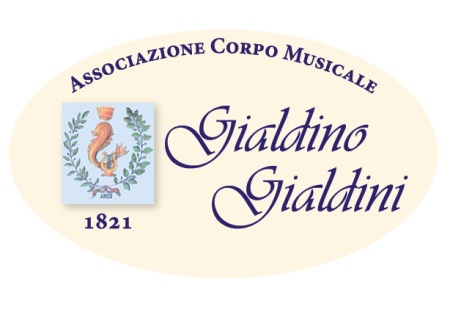 ASSOCIAZIONE CORPO MUSICALE ‘GIALDINO GIALDINI’INVENTARIODELL’ARCHIVIO STORICO DEL CORPO MUSICALE ‘GIALDINO GIALDINI’ DI PESCIARiordino e inventariazione a cura di OMERO NARDINIPescia 2023Il riordino e l’inventariazione dell’Archivio storico dell’Associazione Corpo Musicale “Gialdino Gialdini” di PesciaDesidero innanzitutto esprimere il mio piacere nell’aver svolto volontariamente quest’opera di riordino, che si è rivelata un’esperienza ricca di stimoli, che mi hanno restituito nuove curiosità sulla storia dei corpi musicali pesciatini, e di risvolti sul piano delle relazioni umane. L’Associazione del Corpo Musicale Gialdino Gialdini di Pescia è impegnata a realizzare un ambizioso progetto di recupero, gestione e valorizzazione delle fonti musicali pesciatine dell'Otto-Novecento, articolato in un programma che ha condotto al riordino e all’inventariazione delle carte del suo archivio e in una se-conda azione che riguarderà la catalogazione del suo fondo musicale, costituito da una collezione molto ricca di spartiti, comprensiva di opere di autori locali, utilizzati nel tempo per la definizione delle scelte estetiche del corpo musicale pesciatino.La Banda Musicale è una realtà associativa e culturale di rilievo in ogni comunità e il suo archivio storico rappresenta quindi un patrimonio della civiltà locale. Tanto più questo è vero per Pescia, dove, nel tempo, s’incontrano, si distinguono e collaborano diverse organizzazioni musicali e corali, costruendo una dovizia di esperienze che non ha eguali in Valdinievole. La restituzione di questa dotazione documentaria alla cittadinanza di Pescia e alle sue Organizzazioni si configura quindi come un’operazione culturale di rilievo. Inoltre, tale patrimonio potrà servire a ricostruire su basi scientifiche la storia dei corpi bandistici pesciatini, che presenta motivi di grande interesse anche generale.La banda musicale di Pescia risale al 1804. La sua produzione documentaria fu senza dubbio molto densa per le strettissime relazioni che intrattenne con le Istituzioni e le diverse società cittadine, con i tanti organismi operanti nel settore della musica sacra e con le molte realtà toscane dove fu chiamata ad esibirsi per la fama di rinomato corpo musicale. Ma quasi tutta la documentazione prodotta nel primo secolo di vita è andata purtroppo perduta e ci rimangono alcuni atti sparsi e lacunosi relativi agli anni dal 1879 al 1908: documenti del consiglio direttivo, corrispondenza, atti su rapporti con i musicanti, organizzazioni pesciatine, altre associazioni musicali, con il Comune di Pescia, i ministeri governativi, i soci e sostenitori, i fornitori, la curia vescovile e l’Unione Cattolica. Della prima metà del Novecento sono conservati solo un inserto di documenti concernenti la concessione alla Banda di un locale nel palazzo della Cassa di Risparmi e Depositi di Pescia e poche scritture fra 1911 e 1939: un documento del 1911 riguardante  l’Associazione Ceciliana di Valdinievole, uno del 1914 relativo alla nomina di Franco Vezzani a vice maestro del Corpo Musicale, uno del 1927, un altro del 1930 (repertorio di spartiti della Società Musicale Pesciatina) e atti contabili e della scuola musicale rispettivamente del 1937-1939 e del 1936-1938.La ragione di questa grave menomazione dell’archivio va ricercata, almeno in parte, nei fatti ricor-dati dal musicante e dirigente Albano Bini in un suo memoriale dattiloscritto nel 2002. Nel 1941 la Banda fu sciolta e spartiti, strumenti, oggetti e documenti furono portati al Teatro “Silvio Pellico” e, in minore parte, in un magazzino di fronte all’Ospedale, in P.za San Francesco. Nel 1948, quando fu decisa la ricostituzione del corpo musicale a cura della Corale Giovanni Pacini, nel recuperare il materiale depositato al teatro si scoprì che quasi niente era rimasto al piano terra, mentre migliore sorte era toccata a quello custodito al piano superiore. Durante la guerra, infatti, nel teatro erano state sistemate persone sfollate da Livorno, le quali, mancando di legna per scaldarsi e cucinare, avevano bruciato tutto ciò che era rinvenibile nei locali, compresi contenitori di cartone in cui erano stipati spartiti e perfino un pianoforte a coda; inoltre, altri documenti erano andati perduti o resi illeggibili a causa del trabocco di un pozzo nero, i cui liquami avevano invaso il piano terra del teatro.    Ampie lacune presenta pure la documentazione prodotta dal 1948 a oggi, non essendo sempre stata osservata una efficace pratica di archiviazione degli atti. Per colmare queste discontinuità ho sollecitato i dirigenti a mettere a disposizione dell’archivio copie di documenti che avevano fatto per il pro-prio archivio personale, ottenendo significativi risultati. Sarà altresì utile, nel comunicare alla cittadinanza l’avvenuto riordino dell’archivio, pregare tutti coloro che possiedono carteggi e documenti ri-guardanti la storia della banda pesciatina di metterli a disposizione per trarne copia da conservare nel fondo archivistico del corpo musicale. Se questo passo darà frutti, come si spera, sarà necessario, naturalmente, apportare una integrazione all’inventario.  Il lavoro di riordino e inventariazione dell’archivio non è stato agevole, in quanto i documenti erano conservati senza criteri codificati e sparsi in buste rinvenute in scaffali diversi. Dopo una prima cernita, che mi ha permesso di prendere cognizione della natura tipologica degli atti, e una prima stesura dell’inventario risalente al novembre 2021, modificata successivamente accogliendo indicazioni della dottoressa Claudia Borgia della Soprintendenza Archivistica per la Toscana, i documenti archivistici sono raggruppati secondo le seguenti serie: I-Statuti e Regolamenti; II-Organismi Dirigenti; III-Carteggio, Progetti, Sedi, Inventari, Loghi, Dépliant, Sito web; IV-Maestri direttori, Personaggi della Banda, Musicanti; V-Attività musicali, Servizi, Programmi dei concerti, Raduni, Concorsi; VI-Scuola di Musica; VII-Manifesti, Fotografie, Articoli di stampa, Memorie e documenti per la storia della Banda; VIII-Contabilità; IX-Partiture e Parti musicali. Le serie II, III, IV, VI, VII e IX sono state suddivise in sottoserie per agevolare una collocazione logica e omogenea dei differenti documenti. Per ogni serie e per ogni sottoserie i documenti sono raccolti in buste contrassegnate, in ognuna delle quali sono riuniti cronologicamente in inserti numerati progressivamente e intitolati. L’inventario è stato pensato in funzione dell’incremento documentario, dato che la società musi-cale pesciatina continua a produrre atti, che sono via via archiviati in un fondo corrente e che periodicamente transiteranno in quello storico, inserendosi in ogni punto della scansione inventariale con un semplice sviluppo della numerazione progressiva delle buste e dei fascicoli in esse contenute. Nel riordinare la documentazione ho cercato di rispettare il modo in cui i documenti erano stati, almeno in piccola parte, già raccolti, in particolare quelli del periodo 1879-1908. Quando però l’originario modo di riunire gli atti appariva in contrasto con la scansione delle serie adottate, con la logica consequenzialità temporale degli stessi e con le esigenze di una consultazione agevole del fondo archivistico, ho modificato la loro posizione, ridistribuendoli nelle diverse serie e tenendo quindi conto della loro tipologia e del loro contenuto.Quanto alla descrizione di questo fondo archivistico, mi limito ad indicare i documenti più significativi: statuto della Società e Banda musicale cittadina “Gialdino Gialdini” risalente al 1950 e statuti successivi; atti relativi al Consiglio Direttivo (1879; 1888-1908; 1951-2105); verbali di organismi diri-genti e assemblee sociali (1948-2020, con ampie lacune); carteggio (1888-1892; 1898-1899; 1904-1908), con lettere del m° Gialdino Gialdini al Presidente della Banda (1903-1904); lettera al m° Giacomo Puccini riguardante la vedova del m° Catalanotti; documenti concernenti le uniformi (1891); lettere della Società Musicale Pesciatina; una lettera della Scuola musicale di strumenti ad arco “Giacomo Puccini”; lettere della Filarmonica “Giuseppe Verdi” di Pescia (1903-1908); documenti sui musicanti, sulle attività musicali, sul “Progetto Museo”, sulle sedi e sugli inventari dei beni della banda; collezione di manifesti, fotografie e articoli di stampa; documenti sulle scuole di musica e sulla contabilità; fascicoli su musicisti e direttori della banda, fra i quali il m° Giovanni Pacini e il m° Gialdino Gialdini (documenti, lettere e fotografie); un repertorio di spartiti del 1930; memorie dattiloscritte di Umberto Incerpi e Albano Dini; appunti e articoli di stampa sulla storia della banda.La consultazione del fondo è ammessa su appuntamento da prendere con il responsabile dell’Archivio, Omero Nardini, scrivendo a omeronardini@gmail.com.                                                                                                 Il compilatore dell’Inventario                                                                                                            Omero NardiniSERIE  I   STATUTI E REGOLAMENTIGli atti fondativi, gli statuti e i regolamenti sono documenti fondamentali di ogni organizzazione socia-le. Purtroppo, sono stati conservati solo gli Statuti e i Regolamenti del Corpo Musicale dal secondo do-poguerra in poi. Ho rinvenuto inoltre un estratto a stampa dello Statuto Organico dell’Associazione Ce-ciliana di Valdinievole risalente al 1911.1 – BustaFasc. 1  Estratto a stampa dello Statuto Organico dell’Associazione Ceciliana di Valdinievole          1911            Fasc. 2  Statuto della Società e Banda musicale cittadina “Gialdino Gialdini” in Pescia                     1950Fasc. 3   Statuto della Società e Corpo musicale “Gialdino Gialdini” in Pescia                                  1968               Due copie dattiloscritte, una delle quali con annotazioni a penna biro; e copie a stampaFasc. 4  Statuto e Regolamento dell’Associazione Corpo musicale “Gialdino Gialdini” Pescia          1998Fasc. 5  Regolamento sulla responsabilità di musicanti, allievi, bidello e di tutti coloro che              svolgono attività per la Banda	 							             s.d.Fasc. 6  Statuto                                                                                                                                 2015 Fasc. 7	 Statuto                                                                                                                                 2021SERIE  II  ORGANISMI DIRIGENTIContiene documenti sparsi e lacunosi sugli organismi dirigenti dal 1953 al 2020. La Serie è divisa in due sottoserie: II.1 Parte generale; II.2 Verbali della riunioniSOTTOSERIE II.1PARTE GENERALE1 – BustaFasc. 1  Consiglio Direttivo                                                                                           1879 ; 1888-1908Fasc. 2  Documenti sparsi e lacunosi sugli Organismi dirigenti                                                1951-2015             Con registro alfabetico dei soci e dei componenti della banda 1968-1980Fasc. 3  Documenti relativi alle elezioni                                                                                   1957-1984Fasc. 4  Documenti relativi alle elezioni                                                                                            1989Fasc. 5  Documenti relativi alle elezioni                                                                                            1998Fasc. 6  Elenco dei soci                                                                                                            1997-2004Fasc. 7  Consiglio Direttivo e libri soci                                                                                    2003-2020  Fasc. 8  Libro soci                                                                                                                    2021-SOTTOSERIE  II.2  VERBALI DELLE RIUNIONISono conservati solo il verbale della ricostituzione della Banda nel 1948 e i  verbali delle riunioni dal 1959 in poi, con estese lacune.1 – BustaFasc. 1   Verbale della ricostituzione della Banda                                                            25 gennaio 1948Fasc. 2   Verbali Consiglio Direttivo e Assemblee sociali                                                        1959-1979               Con estese lacuneFasc. 3  Verbali Consiglio Direttivo e Assemblee sociali                                                          1980-1999              Con ampie lacuneFasc. 4  Due registri di verbali dell’Assemblee sociali e del Consiglio Direttivo    5 dic. 1998 ; 1998-2013Fasc. 5  Verbali Consiglio Direttivo e Assemblee sociali                                                          2013-2015Fasc. 6  Verbali Consiglio Direttivo e Assemblee sociali                                                          2016-2021Fasc. 7  Verbali Consiglio Direttivo e Assemblee sociali                                                          2022-SERIE  III  CARTEGGIO, PROGETTI, SEDI E INVENTARI, LOGHI, DEPLIANT, SITO WEB, Questa Serie è suddivisa in tre Sottoserie: III.1 Carteggio; III.2 Progetti; III.3 Sedi, Inventari, Loghi, Dépliant, Sito web.SOTTOSERIE III.1CARTEGGIO GENERALEAlcuni fascicoli erano già stati formati, datati e intitolati. Ho quindi rispettato la struttura che gli era sta-ta data, limitandomi ad inserire alcune annotazioni sul loro contenuto.1 – Busta  Molti documenti sono raccolti in inserti riportanti il timbro della Società Musicale Pesciatina – Banda Civica.Fasc. 1  Società della Banda Musicale – Pescia, protocolli di corrispondenza Protocollo dei primi anni della ricostituzione                                                        1879-1899Registro protocollo della corrispondenza                                                              1888-1899Registro lettere spedite                                                      9 ottobre 1908-31 dicembre 1908Fasc. 2  Protocollo della corrispondenza                                                                                1967-1982               Con lacune               Protocollo della corrispondenza                                                                               1984-1985Fasc. 3  Corrispondenza                                                                                                          1888-1892             Corrispondenza                                                                                                          1898-1899             Corrispondenza                                                                                                          1904-1908              Con lettere del m° Gialdino Gialdini al Presidente della Banda (1903-1904); lettera al              m° Giacomo Puccini riguardante la vedova del m° Catalanotti (1904-1905); corrispondenza              con il Ministero dell’Istruzione Pubblica per sussidio su interessamento del deputato              Ferdinando Martini (1892, 1897, 1898, 1904, 1906, 1908), documenti riguardanti le               uniformi (1891), biglietto invito all’adunanza sociale del 9 dicembre 1892, due lettere della               Società Musicale pesciatina (1903 e 1904), una lettera della Scuola musicale di strumenti ad               arco “Giacomo Puccini”, una lettera del 24 ottobre 1908 della Società Anonima Giuseppe               Verdi di Pescia, una raccolta di carteggio tramite cartolina postale relativo al periodo 1888-1908Fasc. 4  Rapporti con Filarmonica G. Verdi e altre associazioni musicali cittadine – Servizi e  1888-1908             rapporti con altre Società Musicali                                                                              1888-1908Fasc. 5  Rapporti con la Curia vescovile e l’Unione Cattolica e con associazioni e enti             pesciatini                                                                                                                    1899-1908                          
Fasc. 6  Rapporti con soci e sostenitori                                                                                    1888-1908Fasc. 7  Rapporti con il Comune di Pescia                                                                               1888-1908Fasc. 8  Rapporti con Ministeri, Enti e Associazioni                                                                1888-1908Fasc. 9  Rapporti con i fornitori                                                                                               1888-1908Fasc. 10  Carteggio                                                                                                                  1945-1949Fasc. 11 Carteggio                                                                                                                   1951-1959 Fasc. 12  Carteggio                                                                                                                  1960-1969Fasc. 13  Carteggio                                                                                                                  1970-1979Fasc. 14  Carteggio                                                                                                                  1980-1984Fasc. 15  Carteggio                                                                                                                  1985-19892 – BustaFasc. 1  Carteggio                                                                                                                    1990-1993Fasc. 2  Carteggio e documenti del gemellaggio di Pescia con Oullins                                      1992-1999Fasc. 3  Carteggio                                                                                                                    1994-1997Fasc. 4  Carteggio                                                                                                                    1998-1999Fasc. 5  Carteggio                                                                                                                    2000-2001Fasc. 6  Carteggio                                                                                                                    2002-2006Fasc. 7  Carteggio                                                                                                                    2007-2009              Contiene la documentazione di carteggio sul “200° anniversario della              Associazione Musicale “Gialdino Gialdini” di Pescia3 – BustaFasc. 1  Carteggio                                                                                                                    2010-2013             Contiene un inserto sul Concerto d’Inverno al Teatro Pacini (6 febbraio 2011) Fasc. 2  Carteggio                                                                                                                    2014-2019Fasc. 3  Carteggio                                                                                                                             2020Fasc. 4  Carteggio (documenti senza datazione)                                                                                  s.d.Fasc. 5  Carteggio                                                                                                                             2021Fasc. 6  Duecentenario nella Banda                                                                                                  2021Fasc. 7  Carteggio AMBIMA                                                                                                   2021-Fasc. 8  Carteggio 										           2022	 Contiene il fascicolo “Due timpani e una batteria” 2022 																																SOTTOSERIE III.2PROGETTISono qui inseriti i documenti relativi a progetti specifici1 – Busta Fasc. 1  Progetto Museo                                                                                                          1985-2014Fasc. 2  Catalogo spartiti musicali per una mostra permanente                                                 1985-1986               Copia manoscritta (Albano Dini – Flavio Nardini, 1986), con originali del catalogo e copia              a stampa dello stessoFasc. 3  Mostra permanente di spartiti e strumenti musicali: strumenti donati per la mostra     1985-1986             e poi restituiti
Fasc. 4  Inventari del Museo                                                                                                  1986-2000Fasc. 5  Visite di scolaresche al Museo, con resoconti scritti dagli studenti                                       1988Fasc. 6  Progetto Museo Civico “Gialdini Gialdino” di Pescia-Allestimento e costruzione             Sito web multimediale                                                                                                 2014-2015Fasc. 7  Indagini statistiche sul museo- Sistema Museale Pistoiese                                           2014-2020Fasc. 8  Attività del Museo                                                                                                       2022-             Contiene il carteggio e il programma dell’inaugurazione del Museo avvenuta il               9 dicembre 20222 - BustaFasc. 1  Progetto storia delle bande musicali pesciatine. Recupero, gestione             e valorizzazione delle fonti musicali pesciatine dell’Ottocento-Novecento                    2021-SOTTOSERIE III.3SEDI, INVENTARI, LOGHI, DEPLIANT, SITO WEB1 .1 – Busta sedi e inventariFasc. 1  Concessione da parte della Cassa di Risparmi e Depositi di Pescia del locale             nel palazzo di residenza della Cassa                                                                            1897-1908Fasc. 2  Proposta di fusione fra Società Musicale G. Gialdini e Società Corale G. Pacini.             Richiesta di ritirare i materiali giacenti nella sede della Banda appartenenti alla             Corale -  Inventario dei beni mobili di proprietà della Corale                                      1970-1971Fasc. 3  Società Musicale “Gialdino Gialdini”. Inventario sede di P.za Obizzi                                  1972Fasc. 4  Assegnazione gratuita da parte del Comune di Pescia dei locali dei piani superiori             del Teatro Pacini                                                                                                       1998 ; 2013Fasc. 5  Lavori di manutenzione e riqualificazione della sede di P.za Obizzi 8                                  2014 Fasc. 6  Inventario archivio storico                                                                                                  20212.1 – Busta loghi-dépliant-sito webFasc. 1  Studi per logo Associazione Musicale “Gialdino Gialdini”                                                     s.d. Fasc. 2  Dépliant Soc. “Gialdino Gialdini” per il Corpo musicale pesciatino                                       s.d.  Fasc. 3  Dépliant della Società Gialdino Gialdini – Corpo musicale – Pescia                                       s.d.Fasc. 4  Sito web                                                                                                                              2014SERIE IVMUSICISTI, MAESTRI DIRETTORI, PERSONAGGI DELLA BANDA, MUSICANTI    In questa Serie sono raccolti documenti di varia natura riguardanti il m° Giovanni Pacini, il m° Gialdino Gialdini e alcuni maestri direttori delle bande pesciatine e personaggi della Banda; seguono documenti relativi ai musicanti: corrispondenza, istanze, presenze al-le prove e ai concerti, rimborsi spesa, indirizzi, ecc. In alcuni casi i fascicoli contengono anche documenti di spesa per i concerti, qui lasciati perché raccolti organicamente insieme ai documenti relativi ai musicanti. Diversi documenti sono privi di data e sono raccolti in inserto a parte.SOTTOSERIE  IV.1   MUSICISTI, MAESTRI DIRETTORI E PERSONAGGI DELLA BANDA1 – Busta Fasc. 1  M° Giovanni Pacini             Con inserto sul Convegno di studi “Giovanni Pacini e il teatro dell’opera tra XVIII e XIX secolo”,                 Pescia 10 ottobre 1987 e relativo di documentazione fotografica          Fasc. 2  M° Gialdino Gialdini              Contiene molti documenti, lettere di Gialdini, fotografieFasc. 3  Copia fotostatica di un telegramma del M° Giacomo Puccini (l’originale è esposto nel Museo)Fasc. 4  Rapporti con i Maestri Direttori                                                                                  1888-1904Fasc. 5  Maestri Cortopassi, Marengo, Amodeo, Manente, Centofanti - concorso al posto di             Maestro di Musica			                                                                         1904-1908Fasc. 6  Nomina a vice maestro del m° Franco Vezzani                                                                   1914             In fotocopia dell’originaleFasc. 7  M° Sergio Pasini (immagine del maestro, musicista pesciatino che non diresse però             la banda                                                               	                                                          1927Fasc. 8  M° Giuseppe Da PratoFasc. 9  M° Piero PapiniFasc. 10 Lettere e memorie su personaggi della banda pesciatina: Albano Dini, Gino FanucchiSOTTOSERIE IV.2MUSICANTI1  – BustaFasc. 1  Musicanti                                                                                                                    1888-1908Fasc. 2  Musicanti                                                                                                                    1952-1959Fasc. 3  Musicanti                                                                                                                    1961-1990             Contiene anche un gruppo di documenti senza datazioneFasc. 4  Feste dei musicanti – Festa di S. Cecilia                                                                      1951-1978Fasc. 5  Musicanti: presenze e rimborsi per concerti                                             1991-1997   2008-2009 Fasc. 6  Musicanti: presenze e rimborsi per concerti                                                                2013-2015Fasc. 7  Musicanti: presenze e rimborsi per concerti                                                                2016-2019Fasc. 8  Documenti sui musicanti privi di data                                                                                    s.d.SERIE V    ATTIVITÀ MUSICALI, SERVIZI, PROGRAMMI DI CONCERTI, RADUNI, CONCORSI1 .1 – Busta Attività musicali, servizi, programmi di concertiFasc. 1  Attività musicali: elenchi di servizi bandistici  e lettere di commissione                       1958-1994              ampie lacune                Fasc. 2  Programmi di concerti                                                                                                1950-1989             Con un piccolo gruppo di programmi di concerti senza dataFasc. 3  Programmi di concerti                                                                                                1991-1999Fasc. 4  Programmi di concerti                                                                                                2000-2009             Contiene il video del Concerto di Natale 2007 al Teatro Pacini di Pescia, dato               in occasione della ricorrenza del 200° anno della sua fondazioneFasc. 5  Programmi di concerti                                                                                                2010-2019Fasc. 6  Servizi e programmi di concerti                                                                                            Contiene il CD del concerto del Duecentenario Teatro Pacini 26/9/2021                           2020-2 .1 – Busta Raduni, concorsiSono stati conservati pochi documentiFasc. 1  Raduni, concorsi.                                                                                                1954-1984             Contiene il dépliant del 1° raduno interregionale di complessi bandistici,              29 agosto, 5 e 12 settembre 1954, organizzato dalla Repubblica di San Marino.              Alcuni documenti riferiti a raduni e convegni sono privi di datazioneSERIE VI   SCUOLA DI MUSICA1 – BustaFasc. 1  Scuola di musica                                                                                                         1936-1939Fasc. 2  Scuola di Musica                                                                                                         1953-1959Fasc. 3 Scuola di Musica	                                                                                                 1960-1969Fasc. 4  Scuola di Musica                                                                                                         1970-1979Fasc. 5  Scuola di Musica                                                                                                         1980-1989Fasc. 6  Scuola di Musica                                                                                                         1990-2009             Contiene anche documenti senza datazione      Fasc. 7  Scuola di Musica                                                                                                         2010-2022SERIE VIIMANIFESTI, FOTOGRAFIE, ARTICOLI DI STAMPA, MEMORIE E DOCUMENTI PER LA STORIA DELLA BANDASOTTOSERIE VII.1MANIFESTIMolti manifesti, soprattutto relativi ad attività del passato, sono stati incorniciati o semplicemente appe-si nella sede del Museo o nella sede di P.za Obizzi 8. Non sono quindi inseriti nell’inventario. 1 – BustaFasc. 1  Manifesti                                                                                                                     1984-2009             Alcuni manifesti sono senza dataFasc. 2  Manifesti                                                                                                                     2010-2019Fasc. 3  Manifesti                                                                                                                     2020-SOTTOSERIE VII.2FOTOGRAFIE1 – Busta
La collezione fotografica conservata nell’archivio non è molto ricca. Molte fotografie sono state infatti  incorniciate ed esposte al Museo o alla sede di Piazza Obizzi. Fra quelle inserite nell’inventario, alcune non sono datate.Fasc. 1  Fotografie varie                                                                                                           1951-1999Fasc. 2  Fotografie varie                                                                                                           2000-2007Fasc. 3  Fotografie                                                                                                                    2022-SOTTOSERIE VII.3ARTICOLI DI STAMPASono raccolti articoli riguardanti la Banda musicale apparsi su periodici e quotidiani; si tratta in parte di semplici ritagli. La collezione è stata raccolta senza ordine e su molti documenti non sono stati riportati i dati per l’individuazione del periodico o testata giornalistica e della data. I primi sono del 1934.1 – BustaFasc. 1  Articoli di stampa       Fasc. 2  Articoli di stampaFasc. 3  Articoli di stampaFasc. 4  Articoli di stampa                                                                                                        2020-SOTTOSERIE VII.4  MEMORIE E DOCUMENTI PER LA STORIA DELLA BANDA MUSICALESono raccolti in questa sottoserie documenti memorialistici, articoli di stampa, testi e appunti sulla storia della banda musicale.1 – BustaFasc. 1  CD-R contenente la foto del documento del 30 aprile 1807, relativo al             pagamento di un servizio della banda militare                                                                     1807             Società Musicale Pesciatina. Repertorio spartiti                                                                   1930             Memorie dattiloscritte di Umberto Incerpi (Ricordi di vita paesana: la Banda Civica)                1966             Memorie di Albano Bini (Ricostituzione della Banda “Gialdino Gialdini”: ricordi)                        2002Fasc. 2  Appunti e articoli di stampa sulla storia della bandaFasc. 3  Articoli sulla storia della Banda contenuti ne l’Araldo FerraioloFasc. 4  Documenti per la storia generale delle bande musicali             M° Francesco Gioffreda Cenni storici sulla banda             Curriculum dei Maestri compositori e trascrittori per banda italiani e stranieri             La Filarmonica di S. Gennaro 1894-1994SERIE  VIII   DOCUMENTI CONTABILI, BILANCI, RENDICONTI, CONSUNTIVI, DOCUMENTI FINANZIARI1 – Busta  Fasc. 1  Attribuzione codice fiscale                                                                                  1978, 2002, s.d.            Fasc. 2  Documenti contabili  con Giornale di cassa 1937-1938                                              1937-1939Fasc. 3  Bilanci – Movimento di cassa – Rendiconti                                                                 1952-1983             Con libro cassa 1952-1959 – Ampie lacuneFasc. 4  Documenti relativi a varie spese         				                          1960-1990Fasc. 5  Documenti relativi a entrate e spese                                                                            1989-2013Fasc. 6  Documenti relativi a entrate e spese                                                                            2014-20182 – Busta Fasc. 1 Servizi effettuati. Pagamenti                                                                                         1952-1975Fasc. 2  Servizi effettuati. Pagamenti                                                                                        1976-1984Fasc. 3  Contributi concessi alla Banda                                                                                    1945-2013Fasc. 4  Conto Corrente Bancario                                                                                            2004-2013Fasc. 5  Conto Corrente Bancario                                                                                            2014-2019Fasc. 6  Rendiconto 1968 – Giornali di cassa                                               1968; 2009-2010; 2014-2019Fasc. 7  Contabilità. Giornale di cassa e pagamenti per concerti                                              2020-2021SERIE IXPARTITURE E PARTI MUSICALILa raccolta è costituita da Partiture e Parti, a stampa e manoscritte, di brani musicali. Il repertorio è quello tipico delle bande, cioè arie di opere liriche, ouverture, canzoni di musica leggera, brani di operette, marce e canzoni popolari, arrangiate e orchestrate per gli organici bandistici. In gran parte si tratta di trascrizioni e strumentazioni per banda. La serie è suddivisa in tre sottoserie: IX.1 Musica bandistica e non di musicisti locali e di interesse locale; IX.2 Altra musica bandistica; IX.3 Musica non bandistica.SOTTOSERIE IX.1MUSICA BANDISTICA E NON DI MUSICISTI LOCALI E DI INTERESSE LOCALEI documenti musicale di questa sottoserie sarà catalogata con un progetto che coinvolge anche la Biblioteca Comunale di Pescia e che sarà realizzato nel 2024 nell’ambito di un programma della Rete Documentaria Pistoiese relativo alla descrizione catalografica di fondi musicali SOTTOSERIE IX.2MUSICA BANDISTICAI documenti musicali di questa sottoserie sono stati catalogati nell’ambito del progetto Recupero e valorizzazione delle fonti musicali pesciatine dell’Ottocento e del Novecento, promosso dall’Associazione Corpo Musicale “Gialdino Gialdini” in collaborazione con l’Istituto Storico Lucchese-Sezione Pescia-Montecarlo/Valdinievole. La catalogazione è stata realizzata con un programma “Scuola/Lavoro” che ha coinvolto l’I.S.I. Sismondi-Pacinotti di Pescia, un cui gruppo di studenti, sotto la direzione di Omero Nardini, ha partecipato al laboratorio catalografico, che ha avuto inizio nel mese di dicembre 2022 e si è concluso ad aprile 2023.SOTTOSERIE IX.3  MUSICA NON BANDISTICAElenco delle musiche non bandistiche Autore/Titolo                               TitoloAutore/TitoloTitoloResponsabilità secondariaLuogoEditoreAnnoDati sulla musicaNoteSegna-tura N° Inv.Adam, Adolphe-CharlesSe io fossi re: ouvertureRiduzione di     G. GrandiFirenzeOreste MorandiDopo il 1890Musica a stampa; PartituraADA 11Ager, Milton             Yellen, Jack Happy Days are here againArrangiamento   di Hugh??New YorkAdvanced Music Corporationdopo il 1929Musica stampa; Partitura; PartiAGE 12Alderighi, DanteSuite Rococò. Gavotta, Minuetto, GigaTrascrizione per banda di Reginaldo CaffarelliRomaPellegrinoDopo il 1920Musica a stampa; PartituraALD 141Aleppo, GiancarloC'era una volta...S.l.s.n. Dopo il 1950    Musica dattiloscritta; Partitura; Parti                  ALE 13Allegra, SalvatoreIl gatto in cantina   FantasiaRiduzione di Attilio NunziatiFirenzeSaporetti & Cappelli1932Musica a stampa; Partitura per piccola e grande bandaTratto dalla Commedia musicale 'Il gatto in cantina'ALL 14Amorelli, AntoninoVerso la vita. Pezzo da concerto per Flicorno Sopranino in Mib e BandaRomaOrtipeDopo il 1900Musica a stampa; AMO 1362Andersen, LeroySerenataArrangiamento per banda di Didier OrtolanLa LoggiaScomegnaDopo il 1947Musica a stampa; Partitura; PartiAND 143Andersen, LeroySleigh RideArrangiamento di Stefan SchwalginOlandaEmi Mills Music1950Musica a stampa; PartiAND 2206Ashman, Howard Menken, AlanBeauty and the Beast MedleyArrangiamento di Toshio MashimaMonacoNeue Welt Musikverlag1991Musica a stampa; Partitura; PartiASH 156Aszodi, FerencLatin American Fantasy. PotpourriAmburgo Peer Musikverlag1958Musica a stampa; Partitura; PartiASZ 139Auber, Daniel François EspritLa muta di Portici. SinfoniaTrascrizione di Enea MelosiPescias.n.1891Musica manoscritta; Partitura; PartiAUB 1116Auber, Daniel François EspritFra Diavolo. SinfoniaS.l.s.n.Dopo il 1900Musica manoscritta; PartiAUB 2118Auber, Daniel François EspritIl cavallo di bronzoRiduzione per banda del m° F. GemmeFirenzeOreste MorandiDopo il 1900Musica a stampa; PartituraAUB 3119Bacalov, LuisIl postinoArrangiamento per banda di Emiliano GuspertiMilanoEdizioni musicali WickyDopo il 1994Musica a stampa; Partitura per banda; PartiBACal   15Bach, Johann SebastianAriosoArrangiamento di Jacob de HaanHeerenveenDe Haske Publications2000Musica a stampa; PartiBAC 16Bach, Johann SebastianAirWilly HautvastWormerveerMolenaar1969Musica a stampa; PartiBAC 247Bacharach, Burt FreemanBurt Bacharach's Medley. For Concert BandArrangiamento di Luigi PieriS.l.s.n.2023Musica scritta al computer; Partitura; PartiPer conto del Corpo Musicale "Gialdino Gialdini" di Pescia. Contiene i brani: What's New Pussicat; After the Fox; Casino royale; The Sundance Kid; Arthur's Theme. Nel fascicolo sono incluse più copie dello spartitoBACha 1353Balfe, Michael William La zingaraTrascrizione di  Piero VidaleMilanoEdizione Vidale 1958Musica a stampa; Partitura; PartiBAL 1211Bard, LeonLa Duchessa del Bal TabarinTrascrizione di Guglielmo MontevecchiFirenzeSaporetti & CappelliDopo il 1942 Musica a stampa; Partitura; PartiCon Parti manoscritte aggiunteBAR 17Bard, LeonMadama di Tebe. FantasiaRiduzione del maestro M. Pannocchia Firenze Saporetti & Cappelli1969Musica a stampa; Partiture e PartiPartitura e Parti a stampa con integrazione di Parti manoscritte e scritte al computerBAR 270Bartolucci, M.Quel fiorellin … ValzerFirenzeSaporetti & Cappelli19..Musica a stampa; PartituraBARtol 2375Bartolucci, MarianoBaci … Baci … ValzerFirenzeSaporetti & CappelliDopo il 1900Musica a stampa; PartituraBARtol 113Bartolucci, MarianoViva gli sposi. ValzerFirenzeSaporetti & Cappelli19..Musica a stampa; PartituraBARtol 3   378Bartolucci, MarianoIl galletto innamorato. ValzerFirenzeSaporetti & Cappelli19..Musica a stampa; Partitura; PartiBARtol 4379Beck, RandySpanish FireRoosendaal , NederlandTierloff Muziek CentraleDopo il 1940Musica a stampa; Partitura; PartiBECk 189Becucci, ErnestoPunto e virgola       PolkaInstrumentazione di Angelo MontanariMilanoG. Ricordi1894?Musica a stampa;   Partitura per bandaBEC 114Beethoven, Ludwig vanCoriolanoRiduzione di Ugo TurrianiMilanoP. VidaleDopo il 1958Musica a stampa;      Partitura; Parti    Con Parti manoscritte aggiunteBEE 18Bellini, VincenzoNorma. SinfoniaTrascrizione di Alamiro Giampieri per media BandaMilanoG. Ricordi1948Musica a stampa; Partitura; PartiCon Parti aggiunte manoscritteBEL 1129Bellini, VincenzoNorma. Fantasia per quartinoS.l.s.n.Dopo il 1900Musica manoscritta; PartituraBEL 2130Bellini, VincenzoNorma. SinfoniaTrascrizione di A. F? S.l.s.n1909Musica manoscritta; Partitura; PartiVarie Parti sono state aggiunte in seguitoBEL 3131Bellini, VincenzoNorma. FantasiaS.l.s.n.Dopo il 1900Musica manoscritta; PartiBEL 4132Berlin, IrvingA Symphonic PortraitArrangiamento per banda di Hawley AdesDelaware Water GapShawnee Press1972Musica a stampa; Partitura; PartiBER 146Bixio, Cesare AndreaMammaS.l.s.n.Dopo il 1939 (?)Musica manoscritta; PartiBIX 1376Bizet, GeorgesCarmen. FantasiaRiduzione del M° R. CristianiUzzanos.n.1894Musica manoscritta; PartituraAlla fine è indicata la data 30.11.94BIZ 1112Bizet, GeorgesCarmen. FantasiaRiduzione del M° R. CristianoPerugiaTito BelatiDopo il 1894Musica a stampa; PartiAlcune Parti sono manoscritteBIZ 2114Bizet, GeorgesCarmen. FantasiaTrascrizione di Salvatore PucciNapoliPucci1970Musica a stampa; Parti Alcune parti sono manoscritteBIZ 3185Bizet, GeorgesCarmen. Fantasia nell'OperaRiduzione del m° M. PannocchiaPerugiaTito BelatiDopo il 1925Musica a stampa; PatrtituraBIZ 4220Blanc, GiuseppeMalombra. ValzerMilanoCarisch S.A.Prima del 1940Musica a stampa; Partitura per fanfara; 24 Parti staccateBLA 115Boccati, GiovanniNotte ungherese. CzardaRomaPeri1958Musica a stampa; Partirura per grande banda; Parti. Contiene anche: Muratori, P.,  Toledo (fantasia spagnola)BOC 116Boccati, GiovanniRicordi Polacchi RomaPeri1958Musica a stampa; PartiContiene Manoscritto BOC 2103Boccati, GiovanniOre liete ; StornellataRomaPeri1962Musica a stampa. Partiture; PartiContiene anche: La vendemmia di Adrian DanteBOC 3384Boieldieu, François- AdrienIl califfo di Bagdad. OuvertutreMilanoVidale (reparto banda)1957Musica a stampa; Partitura; PartiCon parti manoscritteBOIel 1233Boito, ArrigoMefistofele. Prologo; Atto 3°S.l.s.n. Dopo il 1890Musica manoscritta; Partitura; PartiBOI 1115Boito, ArrigoMefistofele. FantasiaS.l.s.n.Dopo il 1900Musica manoscritta; PartiBOI 2133Borodin, Aleksandr Porfir'evičIl principe Igor.  Ballo musicale -sunto-Libera trascrizione per banda di Giuseppe da PratoPistoias.n.1957Musica manoscritta;         Partitura; PartiSulle parti compare il timbro 'Giuseppe da Prato'BOR 117Brahms, JohannesDanze Ungheresi, n.°5-6Strumentazione di Aldo BorlenghiS.l.s.n.1930Musica a stampa; PartituraBRA 1191Brahms, JohannesDanze Ungheresi, n.°5-6s.l.s.n.Dopo il 1900Musica manoscritta, PartiBRA 2247Buonaguidi, Davide (arrangiatoreMemorandiS.l.s.n.202?Musica scritta al computer; Partitura; PartiIl fascicolo contiene due copie della partitura e delle partiBUO 1354Caffareli, ReginaldoSogno d'eroe (ouverture)RomaEditrice musicale OrtipeDopo il 1920Musica a stampa;      Partitura; PartiCAF 19CalabresellaCalabresella. Canto popolare calabrese di N.N.Elaborazione di Salvatore PucciPorticiPucci1963Musica a stampa; Partitura; PartiCAL 1385Canfora, BrunoZum zum zumMilanoCurci1968-69Musica a stampa; Partitura; PartiSolo una parte è manoscritraCAN 1230Canti e inni politiciInno dei lavoratori cristiani; Bella ciao!; Italia combatte. Inno dei partigiani; Il vessil (bianco crociato); Inno 1° Maggio; Inno dei lavoratori; Bandiera RossaS.l.s.n.19..Musica a stampa e manoscrittaCAN 3382Canti natalizi e religiosiBianco Natale; Christmas Rhapsody;  Astro del ciel; Adeste Fideles; Pastorale natalizia lombarda; Gesù Bambino è nato; Noel dei Piereni; Greensleeves; A jingle Bells Fantasy; Noel; Santa Notte; L'albero di Natale; Doprmi dormi bel Bambin; Piva … Piva; Tu scendi dalle stelle; Mira il tuo popolo (Canto mariano)S.l.s.n.19..Musica a stampa e manoscritta; Parti; una PartituraCAN 2374Canti PopolariQuel mazzolin di fiori;  La Montanara; Leggenda del Piave; La canzone del Grappa; Le campane di San Giusto; Sul cappello che noi portiamo; Sul ponte di Bassano; Canto pugliese; Reginella campagnolaS.l.s.n.19..Musica a stampa e manoscritta: PartiCAN 1371Cardillo, SalvatoreCore 'ngratoArrangiamento di Alessandro FranciniPescias.n.2006Musica scritta al computerAlcune parti sono manoscritteCAR 118Carlini, OresteVetulia. Sinfonia per BandaFirenzeLapini1896Musica a stampa; PartituraCAR 1 367Carmicheal, Hoagy StardustTesto di Mitchell ParishKarlsruheMusikverlag Willhelm Halter1940- 1989Musica scritta al computer; Partitura ; PartiContiene anche:  Erskine Hawkins, Tuxedo Junction; Billy Strayhorn, Take the A-train; Vlad Kabec, Bill Bailey CARmic 119Carosone, RenatoCarosone story, FantasiaArrangiamento di KarimPerugiaTito Belati1981Musica scritta al computer;        PartiCARoso 120Casadei, SecondoRomagna mia, ValzerStrumentazione di S. MontanariSavignano sul RubiconeSecondo Casadei1955Musica a stampa; PartiContiene anche: 'La musica solare' di Casadei Raoul, E. Muccioli, Al Pedulli, R.VallicelliCAS 121Casadei, SecondoRomagna mia; In bocca al lupo, ValzerStrumentazione di Gian Luca e Gian Piero GardiniSavignano sul RubiconeCasadei Sonora1986Musica a stampa; Partitura; PartiCAS 222Casadei, Secondo Alla Fiora, PolkaStrumentazione di Sante Montanari Savignano sul RubiconeCasadei Sonora1972Musica a stampa; Partitura per banda; Parti Contiene anche: Romagna e Sangiovese, valzer di Raoul Casadei e Terzo Fariselli CAS 323Catalani, AlfredoLa WallyMilanoG. RicordiDopo il 1892Musica a stampa; Partitura; PartiCon Parti manoscritte aggiunteCAT 1113Catalani, AlfredoMarcia sinfonica tematicaTrascrizione del m° Adolfo BonelliS.l.s.n.Dopo il 1908Musica manoscritta; PartiCAT 2218Cavallini, VittorioPetrella. Marcia militare per bandaPisas.n.1891Musica manoscritta; PartituraVittorio Cavallini professore di clarinetto e maestro della filarmonica di Massa Marittima CAV 138Ceccherini, AlfredoIntermezzo sinfonico RomaOrtipeDopo il 1915Musica a stampa; Partitura; Parti CEC 124Chaplin, Charles (Charlie Chaplin)Charlie Chaplin Band PortraitArrangiamento di Floyd E. WerleNew YorkBourne Co.1971Musica a stampa; Partitura; PartiCHA 158Chillè, RosarioFaville, Fantasia; originale drammaticaRomaDionisio1965Musica a stampa; Partitura; PartiDue parti manoscritteCHI 133Chopin, FryderykStudio Opera 25 n.2Interpretazione di A. PalombiRomaZitaDopo il 1900Musica a stampa; PartituraSulla partitura compare il timbro 'Giuseppe da Prato'CHO 131Ciaikovski, Pëtr Il'ič Eugenie Onegin. PolaccaArrangiamento di Alessandro FranciniPescias.n.Dopo il 2000Musica acritta al computer; Partitura; PartiCIA 1241Cilea, FrancescoAdriana Lecouvreur. Fantasia Atto III° e IV°S.l.s.n.Dopo il 1902Musica manoscritta; PartiCIL 1125Cilea, FrancescoGloria. Parafrasi per bandaTrascrizione di Alessandro VessellaMilanoSonzognoDopo il 1950Musica a stampa; Partitura; PartiLe Parti sono manoscritte e trascritte dal m° Giuseppe Da PratoCIL 2127Clementi, MuzioAdagio e Finale della Sonata op 40, n. 3Trascrizione per banda di Alessandro VessellaRomaPremiata Stamperia Musicale1929Musica a stampa; PartituraCLE 125Clementi, MuzioI° Tempo della Sonata,               per Pianoforte in Sol Min. op.38 n.2Trascrizione per banda di Alessandro VessellaRomaRoma1927Musica a stampa; Partitura per banda CLE 226Cortopassi, DomenicoBake Bac "Mercato di scialli"S.l.Edizioni Cortopassi ItaliaPrima del 1961Musica a stampa; Partitura; PartiTratto dal Balletto dell'Opera lirica La RapitaCOR 1351Cortopassi, DomenicoRomantico slowMilanoRicordi2003Musica a stampa; Partitura; PartiDal film Vivere, protagonista Tito SchipaCOR 2352Dall'Argine, CostantinoLe figlie di ChèopeIstrumentazione di Giovanni Tarditi Milano G. Ricordi1898Musica stampa;       Partitura            DAL 128De Crescenzo, VincenzoRondine al nidoArrangiamento di Alessandro FranciniPescias.n.2006Musica scritta al computer; Partitura; PartiDEC 129De Curtis, ErnestoNon ti scordar di meArrangiamento di Alessandro FranciniPescias.n.2006Musica scritta al computer; Partitura; PartiDECurt 130De Ninno, AlfredoSuite all'antica: allegro giocoso, Andante, Allegro con brio, ScherzoTrascrizione per banda di Antonio D'EliaRomaOrtipeDopo il 1900Musica a stampa; PartituraDEN 198Debussy, ClaudeLa Cattedrale sommersaTrascrizione del m° Giuppe da PratoS.l.s.n.Dopo il 1950Musica manoscritta; PartiDEB 1 52Di Capua, EdoardoO sole mio Arangiamento di Alessandro Francini Pescias.n.2004Musica scritta al computer;        Partitura; PartiDIC . 127Doneddu, CarloPerfidia FantasyArrangiamento di Buonaccorsi GabrieleS.l.s.n.20..Musica scritta al computerDONedd 1389Donizetti, GaetanoDon Pasquale. SinfoniaRiduzione di M. PannocchiaPerugiaTito BelatiDopo il 1920 Musica a stampa; Partitura; PartiAlcune Parti a fotocopia sono state aggiunteDON 1126Donizetti, GaetanoLa figlia del Reggimento, Sinfonia dell'OperaTrascrizione di Virgilio  BruscalupiFirenzeSaporetti & CappelliDopo il 1920Musica a stampa; Partitura e partiDON 2187Donizetti, GaetanoLucia di Lammermoor. Dramma tragico in due atti. Atto 3°S.l.s.n.19..Musica manoscritta. Parti DON 3 368Dvorak, Anton5e Sinfonie in E-moll;                 Aus der neuen Welt, N°2 Largo Trascrizione di Harmonie Concert BandWormerveerMolenaar1957Musica a stampa; Partitura; PartiDedica: alla Banda Gialdino Gialdini di Pescia 1999, Alessandro FranciniDVO 132Dvorak, AntonSymphonie Aus der neue Welt. Finale (N° 4)Trascrizione di MeijnsWormerveerMolenaarDopo il 1950Musica a stampa; PartiDVO 251Dvorak, AntonNew World SymphonyArrangiamento di Michael SweeneyS.l.Hal Leonard Publishing Corporation1990Musica a stampa; Partitura; PartiDVO 3 54Erickson, FrankAir for bandNew YorkBourne Co.1956-1966Musica a stamp; Partitura; PartiERI 159Evers, HarmClarinets to the foreHeerenveenDe Haske Publications1988Musica a stampa; PartiEVE 1100Fabbri, FabioAirone bluS.l.Musica Corporate di Toscana Energia2008Musica a stampa; PartiFAB 153Fauré, GabrielPavaneArrangiamento di H. HesselingWormerveerMolenaar1990Musica a stampa; PartiFAU 190Ferilli, Guido MariaUn amore così grandeArrangiamento di Alessandro FranciniS.l.s.n.Dopo il 2000Musica scritta al computer; Partitura; PartiFERill 188Ferrer, FerranDestellos del alba. Vals sinfonico para BandaValenciaFerrer Ferran2014Musica a stampa; Partitura; PartiFER 163Fiaccone, EdoardoRomantica. OvertureVidale, Piero MilanoVidaleDopo il 1930Musica a stampa; Partitura; PartiFIA 1287Filippa, PaoloSinfonia militareS.l.s.n.Dopo il 1920Musica manoscritta; PartituraFIL 162Filippa, VittorioNozze in montagna. Fantasia dscrittiva (in cinque parti) per bandaFirenzeAdolfo LapiniDopo il 1890Musica a stampa; PartituraFILipp 192Fliage, H.Chinese SerenadeTrascrizione del m° Aristodemo GalantaraCampiglia Marittimas.n.1904Musica manoscritta; PartituraFLI 1124Flotow, Federico deMarta, SinfoniaIstrumentazione di Domenico AscoleseMilanoG. Ricordi e C. EditoriDopo il 1920Musica a stampa; PartituraFLO 1198Flotow, Federico deMarta, OuvertureTrascrizione Piero VidaleMilanoEdizioni Vidale1957Musica a stampa; Partitura; PartiAlcune parti sono manoscritteFLO 2199Frisina, M.EccomiS.l.s.n.2011Musica a stampa; PartiFRI 1373Fučik, JuliusFlorentiner March. Grande marcia italianaArrangiamento di M. L. LakeNew YorkCarl Fischer1980Musica a stampa; Partitura; PartiFUC 164Furlano, DonaldSuperarboreMilanoScomegnaDopo il 1987Musica manoscritta; PartiStampigliato il rimbro: Associazione Culturale Musicale "M.L. Bodini" FUR 110Gaeta, Ermete Giovanni (pseudonimo E. A. Mario)Leggenda del PiaveTrascrizione di Raffaele CaravagliosNapoliCasa editrice musicale E.A. Mario1922Musica a stampa. PartituraGAE 1386Gershwin, GeorgePorgy and Bess. Quadri sinfoniciTrascrizione per banda di Olivio Di DomenicoRomaCentro Italiano Diffusione Cultura MusicaleDopo il 1959Musica a stampa; Partitura; PartiGER 186Giordano, Umberto Andrea Chénier, fantasia s.l.s.n.Dopo il 1900Musica manoscritta; PartiParti trascritte da diversi maestri GIO 169Giordano, Umberto Fedora fantasiaInstrumentazione di Pio NeviMilano SonzognoDopo il 1900Musica a stampa e manoscritta; Partitura; Parti Partitura rovinataGIO 274GirimeoGirimeo. Polca variata per Quartino e ClarinoS.l.s.n.Dopo il 1911Musica manoscritta; PartituraGIR 1360Gold, ErnestExodusArrangiamento di John Glenesk MortimerLondraCarlyle-Alpina1960Musica a stampa; PartiGOL 135Gomes, Antônio CarlosIl GuaranyRiduzione per banda di Mariano BartolucciPerugiaTito BelatiDopo il 1901Musica a stampa; Partitura; PartiGOM 2128Gomes, Antônio CarlosIl Guarany. Sinfonia nell'OperaIstrumentazione di Enrico PinochiMilanoG. RicordiDopo il 1930Musica a stampa; PartituraGOM 1221Gounod, Charles  Faust. FantasiaComposta e instrumentata da Alessandro PeroniMilanoG. RicordiDopo il 1900Musica a stampa; PartituraGOU 134Gounod, Charles  Marcia PontificaleTrascrizione di Reginaldo CaffarelliRoma OrtipeDopo il 1910Musica a stampa; Partitura;            PartiGOU 293Grati, EraldoQuando l'amore punge. Operetta in 3 attiS.l.s.n. 1940Musica a stampa; Partitura manoscritta; Parti: flauto, clarino Sib, 1ª tromba Sib, 2ª tromba Sib, trombone, violini A-B, violino C, violoncello, C Basso, batteriaGRA 165Grieg, Edvard HagerupSolvejgs Lied Arrangiamento di Alessandro FranciniPescia s.n.Dopo il 2000Musica scritta al computer; Partitura; PartiSocietà filarmonica Alfredo Tonini  MontevettoliniGRI 140Grieg, Edvard HagerupCanzone di SolveigTrascrizione di Giuseppe Da PratoS.l.s.n.Dopo il 1950Musica manoscritta; PartiContiene anche: Danze ungheresi n. 5 e n. 6 di Brahms, JohannesGRI 266Guerrini, GuidoCanzone a ballo. Impressione Sinfonica su testi romagnoliTrascrizione per grande e medio organico bandistico di Antonio D'EliaRomaOrtipeDopo il 1920 Musica a stampa; PartituraGUE 145Haan, Jacob dePasadena. To Hanspeter and PiaHeerenveenDe Haske Publications2001?Musica a stampa; Partitura; PartiHAA 160Haan, Jacob DeOregon. Fantasy for bandHeerenveenDe Haske Publications1989Musica a stampa; Partitura; PartiHAA 396Haan, Jacob DeQueens Park MelodyOlandaDe Haske Publications1989Musica a stampa; PartiMusica Rirpodotta per fotocopiaturaHAA 499Haan, Jacob de Amazing GraceHeerenveenDe Haske Publications2000Musica a stampa; Partitura; PartiL'autore compatre quale arrangiatoreHAA 261Haendel George FriederichMarcia Trascrizione di F. CreuxLuccas.n.Dopo il 1980Musica a stampa; Partitura; PartiProprietà della Soc. Filarmonica G. Luporini HAE 187Harline, LeighSerenata messicanaArrangiamento di Buonaccorsi GabrieleS.l.s.n.20..Musica scritta al computerHAR 1387Hérold, FerdinandZampa. Sinfonia nell'OperaIstrumentazione di Alessandro PeroniMilanoG. Ricordi1900Musica a stampa; Partitura; Parti (manoscritte)Sulla Partitura compare il timbro Società Filarmonica "Mabellini", Campiglia MarittimaHER 168Heyne, J.La petite ValseMilanoCurci19..Musica a stampa; PartiUnito a Fanciulli Fox moderato di FanciulliHEY 1380Huckeby, Ed Equinox. Overture for BandOskaloosaBirch Island Music Press1999Musica a stampa; Partitura; PartiHUC 150InniInni: Leggenda del Piave; Inno di Mameli; Inno di Garibaldi; Canto dei Fascisti; Inno a Tripoli S.ls.n.19..Musica Manoscritta. PartiINN 1370Inni nazionali, patriottici e popolariInno di Mameli; Inno di Garibaldi; Marcia Reale; Ali d'Italia; Noi vogliam Dio; All'armi; Canti di Trincea; Inno della Repubblica di San Marino; Eroi dell'Aria; Il Canto dei VolontarI; Rusticanella; Canti di Montagna; Pontassieve; Inno germanico; Inno dei Partigiani; La leggenda del Piave; Inno alla Gioia; Inno europeo; Inno nazionale francese; Inno nazionale degli Stati Uniti d'America; Inno nazionale inglese; La Favriese; Quel fiorellin; Inno pontificio; Inno cineseS.l.s.n.19..Musica manoscritta e a stampa; PartiINN 2381Jolson, Al         De Silva, B.G.        Meyer, JosephCalifornia, Here I Come!Arrangiamento di W.C. LindemannNew YorkMusic Plubishers Holding Corp.1924Musica a stampa; Partitura; PartiJOL 149Jucci, LucioSan Marino. Marcia militare d'ordinanza delle milizie sanmarinesiFirenzeSaporetti & Cappelli1953Musica a stampa. PartituraJUC 1 369Kernen, Roland (arrangiatore)A tribute to Edith PiafHeerenveenDe Haske Publications2004?Musica a stampa; Partitura; PartiKER 155Kokelaar, JoplinThe Entertainer, La Stangata Wormerveer, HollandMolenaar's Muziekcentrale1974Musica a stampa; Parti KOK 1175Kolasch, HaraldMoment for Percy Faith and Henry Mancini. SelectionHamburgAccord Musikverlag GMBH1969Musica a stampa; PartiAlcune parti sono manoscritte KOL 195La Rotella, PasqualeDanza Montenegrinas.l.s.n.Dopo il 1910Musica manoscritta, PartiLARot 175La virgenLa virgen de la Macarena. Traditional SpanishMilwaukeeHal Leonard Publishing Corporation1974Musica a stampa e manoscritta. Partitura; PartiVIR 1372Lacerenza Amleto (Grupyn) Il canarino. Concertino per ottavinoMilanoEdizione Vidale Dopo il 1992Musica riprodotta in fotocopiatura; con parti manoscritte LAC 142Lara, AugustinGranadaArrangiamento Alessandro Francinis.l.s.nDopo il 2000 Musica a stampa; Partitura; PartiProprietà del Corpo Musicale g. gialdiniLAR  191Laseroms, WimCum laude. Concert MarchHagendornScherzando Music Publ.1996Musica a stampa; Partitura; PartiLAS 157Lehar, FranzTu che m'hai preso il cuore, dall'op. Il paese del sorrisoArrangiamento di Alessandro FranciniPescias.n.2005Musica scritta al computer; Partiture e Parti LEH 171Lehar, FranzEva, Grande FantasiaTrascrizione per banda di P. VidaleMilanoSuvini Zerboni 1959Musica a stampa, Partitura; PartiCon aggiunta di parti manoscritteLEH 272Lehar, FranzLa vedova allegra, Gran Valzers.l.s.n.Dopo il 1900Musica manoscritta, Partitura; PartiLEH 373Lehar, FranzLa vedova allegraS.l.s.n.Dopo il 1950Musica manoscritta; Partitura; PartiLEH 5140Lehar, FranzLa vedova allegra. Grande fantasiaTrascrizione per banda di P. VidaleMilanoSuvini Zerboni 1959Musica a stampa; Partitura; PartiLEH 4328Lennon, John Mc.Cartney, PaulThe Beatles in concertArrangiamento di HautvastAmsterdamUniversal Songs Holland1965Musica a stampa; PartiLEN 194Lennon, John Mc.Cartney, PaulOb-La-Di, Ob-Bla-DaArrangiamento di Naohiro IwaiNashvilleSony1968Musica a stampaLEN 2 355Leoncavallo, RuggeroPagliacci. PrologoRiduzione per banda di Giovanni PennacchioMilanoSonzogno1905Musica a stampa; Partitura; PartiParti manoscritteLEO 1 117Leoncavallo, RuggeroPagliacci.              1ª Fantasia. Atto I°Istrumentazione di Giovanni PennacchioMilanoSonzognoMusica a stampa; PartituraPartitura in cattive condizioniLEO 2141Leoncavallo, RuggeroPagliacci. PrologoAraangiamento di Alessandro FranciniPescias.n.Dopo il 2000Musica scritta al computer; Partitura; PartiContiene altra copia della PartituraLEO 3217Leoncavallo, RuggeroLa Reginetta delle Rose. Valzers.l.s.n.Dopo il 1911Musica manoscritta; PartiLEO 4225Liszt, FranzRapsodia ungherese. Suite d'orchestraS.l.s.n.dopo il 1900Musica manoscritta; PartiParti trascritte da diversi maestri LIS 1122Louiguy (Louis Guglielmi)La vie en rose. Per sopranoArrangiamento di Alessandro FranciniPescias.n.Dopo il 2000Musica scritta a computer; Partitura; PartiCon timbro Società Filarmonica Alfredo Tonini - Montevettolini (Pistoia)LOU 167MacchiottiPerugia. Marcia militareRidusse per Banda Giuseppe Attilio Biagi caporale mujsicante 38° FanteriaAnconas.n.1900Musica manoscritta. PartituraMAC 1365Mahler, GustavSinfonia n.3, FinaleArrangiamento di Richard SaucedoMilwaukeeMusicwork2002Musica a stampa; PartiMAH 178Mancini, HenryThe best of Henry ManciniArrangiamento di Johnnie VinsonS.l.Northridge Music Co.2013Musica a stampa; Partitura; PartiMANc 1357Manente, GiuseppeFesta di Nozze. Fantasia in 3 tempiFirenzeA. Lapini1907Musica a stampa; Partitura; PartiDedicata al m° Gaetano Luporini, direttore dell'Istituto Musicale Pacini di LuccaMAN 1179Marchetti, FilippoFantasia nel Ruy-BlasRiduzione di M. BartolucciPerugiaTito Belati1930Musica a stampa; PartiMARc81Marchetti, LuigiIl ritorno a Firenze, SinfoniaS.l.s.n.Dopo il 1897Musica manoscritta; PartiMAR. 177Marengo - VidaleExcelsior. Selezione a fantasiaMilanoVidale1976Musica a stampa; Partitura###366Mascagni, PietroCavalleria rusticanaRiduzione per banda di Antonio FambriniS.l.s..n.dopo il 1900Musica manoscritta; Partitura completa; PartiCon parti manoscritte aggiunteMAS 1.1; 1.2 120Mascagni, PietroSilvano. BarcarolaTrascrizione per banda a cura di P. VidaleMilanoSonzogno1957Musica a stampa; Partitura; PartiCon aggiunta di parti manoscritte MAS 2143Mascagni, PietroDanza EsoticaS.l.s.n.1923Musica manoscritta; Partitura; PartiTimbro Societa musicale banda pesciatinaMAS 3150Mascagni, PietroIris.         Introduzione. Il SoleIstrumentazione di Domenico AscoleseMilanoG. Ricordi1899Musica a Stampa; Partitura; PartiMAS 4151Mascagni, PietroGuglielmo Ratcliff. SognoTrascrizione per banda di P. VidaleMilanoSonzogno1957Musica a stampa; PartiCon timbro: Banda Musicale "G. Gialdini"MAS 5153Mascagni, PietroCavalleria rusticanaS.l.s.n.Dopo il 1950Musica manoscritta;     PartiDue Parti trascritte da mano diverse; con timbro: Banda Musicale "G. Gialdini"MAS 6154Mascagni, PietroCavalleria rusticana in 'Full Score'Strumentazione e trascrizione di Alessandro FranciniS.ls.n.2003Musica scritta al computer; Partitura; PartiMAS 7181Mascagni, PietroL'amico Fritz, IntermezzoS.l.s.n.Dopo il 1990Musica manoscritta; PartiMAS 8183Mascagni, PietroCavalleria rusticana. PotpourriS.l.s.n.Dopo il 1890Musica manoscritta; PartiMAS 9318Mascagni, PietroL'amico Fritz. FantasiaS.l.s.n.Dopo il 1900Musica manoscritta; OartiMAS 10329Massenet, Jules Émile FrédéricScènes PittoresquesTrascrizione di G. ParèsS.l.Evette & SchaefferDopo il 1874Musica a stampa; Partitura; PartiSuite d'Orchestra in 4 tempi: Marcia, Ballabile, Angelus, Festa Bohema; con parti manoscritteMASs 183Massenet, Jules Émile FrédéricLes Erinnys. Divertissement.    N° 1 Danze Greque N° 2 La Groyenne Regrettant           N° 3 FinaleS.l.s.n.Dopo il 1900Musica manoscritta; PartiIn cattive condizioniMASs 2108Mendelssohn, FelixMarcia di Nozze nel Sogno d'una Notte d'EstateTrascrizione per banda di Alessandro VessellaS.l.s.n.Dopo il 1919Musica a stampa; PartituraMEN 180Meyerbeer, GiacomoRoberto il Diavolo, FantasiaComposta e instrumentata da Giuseppe MarianiMilanoG. RicordiDopo il  1920Musica a stampa, Partitura; PartiMEY 176Meyerbeer, GiacomoIl profetaS.l.s.n.Dopo il 1920Musica manoscritta; PartiMEY 279Meyerbeer, GiacomoL'Africana. Aria del Tenore e Pezzo concertato Atto IVInstrumentazione di F.P. PorzioMilanoG.Ricordi e C.EditoriDopo il 1900Musica manoscritta; PartituraDonazione di Ezio DolfiMEY 3 347Minniti, CorradoRapsodia SicilianaRomaOrtipeDopo il 1946Musica a stampa; PartituraMIN 184Modugno, DomenicoNel blu dipinto di blueMilanoCurci1958Musica a stampa; PartiContiene "Ti dirò" slow di D'Anzi; con Parti Manoscritte MOD 1101Modugno, DomenicoLazzarella. Fox moderatoMilanoCurciDopo il 1959Musica a stampa; PartiContiene anche: Redi, P.G., Timida serenata. CalypsoMOD 2106Morricone, EnnioMoment for MorriconeArrangiamento di Johan de MeijNaardenChapppell & Holland1996?Musica a stampa; PartiMOR 185Morricone, EnnioPlaying Love Arrangiamento Lorenzo PuscedduLa LoggiaScomegnaDopo il 1998Musica a stampa; Parti;          PartitureSegni evidenziati e Note su Part;  ManoscrittiMOR 297Mozart, Amadeus WolfgangMarcia TurcaS.l.s.nDopo il 1950Musica manoscritta; PartiMOZ 1109Mozart, Amadeus WolfgangSinfonia n. 40 in Sol minore K. 550. 1° movimentoSpeciale arrangiamento ritmico di John GuyllarMilanoPucci1972Musica a stampa; Partitura; Parti    Con Parti manoscritto; contiene: Brahms, Johannes, Sinfonia n.3 in Fa maggiore, terzo movimento (poco allegretto)MOZ 2111Mozart, Amadeus WolfgangConcerto per clarinetto,      AdagioTrascrizione di Alessandro Vessella; Parti manoscritte a cura del m° Giuseppe Da PratoMilanoSonzognoDopo il 1950Musica a stampa; Partitura; PartiLe Parti sono manoscritte e trascritte dal m° Giuseppe Da PratoMOZ 3 176Mussorgskij, Modest PetrovicQuadri di un'esposizioneS.l.s.n.Dopo il 1900Musica manoscritta; PartituraContiene: Promenade; Il vecchio castello; Tuileries; La grande porta di Kiev; Ballet des Pousins dans leurs coques; Samuel Goldenberg und Schmuyle; Limoges; Catacombe; Le cabane sur des Pattes de Poule; Byldo MUS 1110Mussorgskij, Modest PetrovicQuadri di un'esposizioneS.l.sd.n.Dopo il 1950Musica manoscritta; PartiParti con varie aggiunteMUS 2121Napolitano, G.Ricordi di trincea. Marcia su motivi di canti militari di G. NapolitanoParti trascritte dal m° Giuseppe Da PartoMilanoEdizioni VidaleDopo il 1950?Musica manoscritta; PartiNAP 1 123Neglia, Francesco PaoloMinuetto in stile anticoArrangimento di Pannacchio GiovanniTorinoAugustaDopo il 1953Musica a stampa; PartituraProprietà degli Eredi dell'AutoreNEG 1105Neglia, Francesco PaoloZeliaTrascrizione di Giovanni PennacchioTorinoAugustaDopo il 1921Musica a stampa; PartituraBiglietto biografuicoNEG 2107Nijs, JohanAnitschka. CzardasHeerenveenDe  Haske Music1992Musica a stampa; PartiNIJ 1102Offembach, JacquesOrfeo all'inferno. OuvertureTrascrizione di P. VidaleMilanoVidale (reparto banda)Dopo il 1900Musica a stampa; Partitura; PartiCon parti manoscritteOFF 1227Omaggio a WeberOmaggio a Weber. Sinfonia per BandaS.l.s.n.Dopo il 1890Musica manoscritta; PartituraIn cattive condizioniOMA 1332Orsomando, GiovanniAnima festosa (Anima fascista)S.l.s.n.Dopo il 1924Musica manoscritta; PartiIl titolo Anima fascista è stato cancellato sovrapponendo un biglietto incollatoORS 1145Orsomando, GiovanniMondo antico. AouvertureS.l.s.n.Dopo il 1920Musica a stampa; PartiORS 2146Orsomando, GiovanniCapricciosa. Marcia della 121 legione coriolanoNocera inferioreSalvatore Pucci1935Musica a stampa; PartituraORS 3 292Oudrid, CristobalEl sitio de Zaragoza. Fantamia militareRiduzione per pianoforte di A.M.MadridUnion Musical Española1954Musica a stampaOUD 1104Pachelbel, JohanPachelbel's canonArrangiamento di Fred Mills; adattato per banda da Calvin Custers.l.Brassworks Music1991Musica a stampa; PartiPAC 1226Paër, FerdinandoIl Maestro di Cappella. Sinfonia nell'OperaIstrumentazione di Raffaele AscoleseMilanoRicordiDopo il 1890Musica a stampa; PartituraDonazione di Ezio DolfiPAE 1346Paisiello, GiovanniLa Nina Pazza per AmoreS.l.s.n.Dopo il 1900Musica manoscritta; PartiPAI 1251Pallavicini, Vito e Conte, PaoloAzzurroS.l.s.n.20..Musica scritta al computerPALlav 1388Palombi, AlfredoScene Medievali (suite)RomaZitaDopo il 1900Musica a stampa; Parti PAL 1222Palombi, AlfredoNotturno e scherzo in FaRomaOrtipeDopo il 1900Musica a stampa; PartituraComposizione originale per bandaPAL 2300Palombi, AlfredoNotturno e Scherzo in SibRomaOrtipeDopo il 1900Musica a stampa; PartituraPAL 3330Pedrotti, CarloTutti in maschera. Sinfonia dell'operaRiduzione per banda di Mariano BartolucciPerugiaTito BelatiDopo il 1900Musica a stampa; PartituraPED  1306Pedrotti, CarloTutti in maschera. SinfoniaIstrumentazione di Giuseppe MarianiMilanoG. RicordiDopo il 1920Musica a stampa; PartituraPED 2308Pellegrino, FrancescoI Crociati, OuvertureRomaOrtipe1958Musica a stampa; Partitura; PartiPEL 1208Penati, GuidoIndringhete-Ndrà e Cataplasmi, Marcia su canzoni popolari napoletanePisas.n.1896Musica manoscrittaPEN 1363Perck, W-VauMutso-Hito. Danse JaponaiseS.l.s.n.Dopo il 1900 Musica a stampa; Partitura; PartiPartitura manoscrittaPER 1 157Petrolini, EttoreTanto Pè Cantà PorticiPucci Dopo il 1932Musica a stampa; Partitura; PartiCon Parti manoscrittePET 1301Piazzolla, AstorOblivion. For Solo Oboe, Soprano Sax or Bb ClarinetArrangiamento per banda di Lorenzo PuscedduMilanoPagani1984Musica a stampa; Partitura; PartiPIA 1231Piccioni, PieroCiao, Albertone (Omaggio ad Alberto Sordi)Arrangiamento di Marco MarziMilanoWicky2017Musica a stampa; PartiCon timbro 'Filarmonica Gaetano Luporini, San Gennaro- Lucca'PIC 182Pirazzini, AndreaGraglia. IntermezzoRomaProprietà dell'autoreDopo il 1946Musica a stampa; Partitura; PartiPIR 1135Pirazzini, AndreaPer un mondo migliores.l.s.n.Dopo il 1946Musica a stampa; PartituraCon Partitura per piano e cantoPIR 2200Pirazzini, AndreaCampane di Roma, preludio sinfonicos.l.s.n.Dopo il 1946Musica stampa; PartituraPresenta una PartePIR 3201Pisano, FrancoMa che musica maestro. MarciaPorticiPucci1970Musica a stampa; Partitura; PartiDiverse parti sono manoscrittePIS 1229Planquette, RobertLe campane di Corneville. Valzers.l.s.n.Dopo il 1890Musica manoscritta; PartituraPLA 1302Ponchielli, AmilcareGiocondaS.l.s.n.Dopo il 1890Musica manoscritta; PartituraCon abrasioni; scarsa leggibilitàPON 1136Ponchielli, AmilcareGioconda. Coro; Danza delle ore; Finale 3°S.l.s.n.Dopo il 1890Musica manoscritta; PartiPON 2137Ponchielli, AmilcareGioconda. FantasiaS.l.s.n.Dopo il 1890Musica manoscritta; PartiCon Parti di altri brani dell'OperaPON 3138Ponchielli, AmilcareGioconda: Danza delle ore. BallabiliStrumentata da Gustavo RossariMilanoG. RicordiDopo il 1890Musica manoscritta; PartituraPON 4139Ponchielli, AmilcareI Lituani.        Scena e Finale - Atto 2°Istrumentazione di G. MarianiMilanoG. RicordiDopo il 1930Musica a Stampa;   Partitura; PartiAlcune Parti manoscritte aggiuntePON 5148Ponchielli, AmilcareLa Gioconda (romanza e coro- atto 1°)Riduzione per banda di Mariano BartolucciPerugiaTito BelatiDopo il 1910Musica a stampa, PartituraLo spartuto presenta un'autorizzazione della casa G. Ricordi di MilanoPON 6291Ponchielli, AmilcareIl figliuol prodigo. Finale prima dell'OperaIstrumentazione di G. MarianiMilanoRicordiDopo il 1920Musica a stampa; PartituraDonazione di Ezio DolfiPON 7340Porter, ColeBegin the BeguineWords and Music by Cole Porter; arranged by Bob CotterS.l.Warner Bros1986Musica a stampa; Partitura; PartiCon alcune parti manoscrittePOR 1202Pucci, SalvatoreLa Canzonetta (canzoniere napoletano)Trascritto e compilato da Ssalvatore PucciPorticiFlorio1956Musica a stampa; Partitura; PartiUna sola Parte a stampa; Le altre manoscritte aggiunte; Sulla Partitura compare il timbro: Banda Comunale V. Bellini, PistoiaPUCci 1134Puccini, GiacomoLa Bohème.           O Soave fanciullaStrumentazione e trascrizione di Alessandro FranciniS.l.s.n.2008Musica dattiloscritta; Partitura; Parti                  PUC 311Puccini, GiacomoLa Bohème. Che gelida maninaArrangiamento di Alessandro FranciniPescia s.n.2006Musica scritta al computer; Partitura; PartiPUC 436Puccini, GiacomoMadama Butterfly. Un bel dì vedremoStrumentazione e arrangiamento di Alessandro FranciniS.l.s.n.Dopo il 2000Musica scritta al computer; PartiPUC 537Puccini, GiacomoLa bohème. Aria (Donde lieta)Strumentazione e trascrizione di Alessandro FranciniS.l.s.n.Dopo il 2000Musica scritta al computer; PartiPUC 644Puccini, GiacomoScossa Elettrica (The Electric Shock)Arrangiamento di Charles D. YatesClevelandLudwig Music Publishing 2001Musica a stampa; Parti Soc. Filarmonica G. LuporiniPUC 2348Puccini, GiacomoTosca. Atto III°S.l.s.n1923Musica manoscritta; PartiParte timbro della societa PesciatinaPUC 7149Puccini, GiacomoTurandotTrascrizione libera per banda di Antonio D'eliaMilanoG. RicordiDopo il 1920Musica a Stampa; PartiParti ManoscrittePUC 8152Puccini, GiacomoManon Lescaut. FantasiaTrascrizione di Filippo CodivillaMilanoG. RicordiDopo il 1893Musica manoscritta; Partitura; PartiParti manoscritte; alcune Parti attribuibili a diversi MaestriPUC 24155Puccini, GiacomoTosca. FantasiaComposizione e Istrumentazione di Alessandro PeroniMilanoG. RicordiDopo il  1896Musica a stampa; Partitura; Parti Parti manoscrittePUC 9156Puccini, GiacomoMadama Butterfly. Act II Prt 1ªIstrumentazione di Giovanni PennacchioMilanoG. Ricordi1905Musica a Stampa; Partiura; PartiCon Parti manoscritte;   Societa Muiscale Pesciatina - Banda CivicaPUC 10158Puccini, GiacomoMadama Butterfly. Act II Prt 2ªIstrumentazione di Giovanni PennacchioMilanoG. Ricordi1906Musica a Stampa; PartitureTimbro Societa musicale banda civica pesciatinaPUC 11159Puccini, GiacomoBohème. Act IIIIstrumentazione di Carmelo PreiteMilanoG. RicordiDopo il 1900Musica a Stampa e manoscritta; Partitura;         PartiSocieta Muiscale Pesciatina - Banda Civica  PUC 12160Puccini, GiacomoTosca. Act IIIIstrumentazione di Giovanni PennacchioMilanoG. Ricordi1923Musica a stampa; Partitura; Parti  Societa Muiscale Pesciatina - Banda Civica PUC 13161Puccini, GiacomoManon Lescaut. Introduzione Act I e Finale IIIIstrumentazione di Giuseppe MarianiMilanoG. RicordiDopo il 1920Musica a stampa; Partitura; PartiSocieta Muiscale Pesciatina - Banda Civica PUC 14162Puccini, GiacomoLa Fanciulla del West Act I e IIIstrumentazione di Alessandro PeroniMilanoG. Ricordi1912Musica a stampa e manoscritta; Partitura; Parti Con alcune Parti e Partiture Manoscritte PUC 15163Puccini, GiacomoTurandot. FantasiaComposta e Istrumentata da Giuseppe ManenteMilanoG. Ricordi1928Musica a stampa; Parti Alcune parti sono manoscrittePUC 16164Puccini, GiacomoManon Lescaut, Intermezzo Atto IIIIstrumentazione di Giuseppe NenciMilanoG. Ricordi1900Musica a stampa; Partitura; PartiAlcune parti sono manoscrittePUC 17177Puccini, GiacomoTosca. "E lucevan le stelle" Tracscrizione di Silvia S.TorinoScomegna1998Musica a stampa; Partitura; PartiPUC 18178Puccini, GiacomoTosca. Fantasia per banda.s.n.PistoiaScomegno1923Musica manoscritta; Partitura; PartiLa partitura presenta abrasioni e incollaturaPUC 19180Puccini, GiacomoLa Bohème. SuntoTrascrizione del maestro Giuseppe da Pratos.l.s.n.Dopo il 1950Musica manoscritta; PartiPUC 20182Puccini, GiacomoLa Bohème.     Musetta (Quando men vò)Arrangiamrnto di Alessandro Francini Pescia s.n.Dopo il 2000Musica al computer; Partitura; PartiPUC 21184Puccini, GiacomoSuon Angelica. Sunto nell'OperaTrascrizione del m° Giuseppe Da Prato S.l.s.n.Dopo il 1950Musica manoscritta; PartiSolo 19 PartiPUC 27193Puccini, GiacomoInno a RomaTrascrizione per media e piccola banda di Amedeo AmadeiMilanoSonzogno1933Musica a stampa; PartituraPUC 22232Puccini, GiacomoTosca. Preludio Atto III°, Romanza, Finale I°Trascrizione del maestro Giuseppe Da PratoS.l.s.n.Dopo il 1950Musica manoscritta; Partitura; PartiLa Partitura si legge con difficoltàPUC 1295Puccini, GiacomoTosca. FantasiaComposta e istrumentata da Alessandro PieroniMilanoG. Ricordi e C. EditoriDopo il 1910Musica a stampa; PartituraDonazione di Ezio DolfiPUC 25343Puccini, GiacomoLa Bohème. FantasiaComposta ed istrumentata da Giuseppe ManenteMilanoG.Ricordi e C.EditoriDopo il 1900Musica a stampa; PartituraDonazione di Ezio DolfiPUC 26345Puccini, Giacomo Manon Lescaut. In quelle trine morbideStrumentazione e arrangiamento di Alessandro FranciniS.l.s.n.dopo il 1999Musica manoscritta; PartiPUC 212Pusceddu, LorenzoMeditazione. For two flutes and bandLa LoggiaScomegna1997Musica a stampa; PartituraPUS 1205Quatrano, PasqualeGloria al fante italianos.ls.nDopo il 1890Musica manoscritta; Parti; Musica per bandaQUA  1257Ranzato, VirgilioIl Paese dei Campanelli. Gran Fantasia per bandaMilanoCarlo Lombardo1962Musica a stampa; Partitura; PartiRAN 1310Reale, VincenzoPreludio SinfonicoRomaOrtipeDopo il 1900Musica a stampa; Partitura; PartiREA 1253Reineke, Steven Sedonas.l.s.n.Dopo il 2000Musica a stampa; Partitura; PartiContiene più copie delle PartiREI 1223Respighi, Ottorino Huntingower. Ballad for bandTrascrizione di Franco Cesarini OlandaDe Haske B.V. 1989Musica a stampa; Parti RES 1240Respighi, Ottorino I Pini di Roma, Poema sinfonicoTrascrizione del maestro Giuseppe Da PratoS.l.s.n.Dopo il 1950Musica manoscritta; PartiRES   2 309Ricci, A.Romagna canta (marcia sinfonica folcloristica)RomaEdizioni Musicali A.I.D.A.1966Musica a stampa. PartituraRIC 1383RimembranzeRimembranze dalla Vedova allegras.l.s.n.Dopo il 1890Musica manoscritta; ParftituraPartitura anonimaRIM 1 252Romano, GiuseppeEuterpe. Marcia militarePistoias.n.1900Musica manoscritta. PartituraROM 1364Roost, Jan Van derCantebury Chorale. For Robert and Annie HeerenveenDe Haske Publications1991Musica a stampa; Partitura; PartiROO 1219Rosi, MauroPablito, Paso Dobles.l.s.n.2005Musica stampa; Parti ROSi 1248Rossini, GioacchinoIl signor bruschino (sinfofia)Trascrizione di Nicola Micheletti Mantova Eridania 1992Musica a stampa; Partitura; PartiROS 11188Rossini, GioacchinoMosè. Marcia militareTrascritta da R. CristianoPorticiPucciDopo il 1940Musica a stampa; Partitura; PartiROS 13213Rossini, GioacchinoLa gazza ladra. Sinfonia S.l.s.n.Dopo il 1900Musica manoscritta; PartiCon tue Parti tratte dall'istrumentazio-ne di G. Pernnacchio e due dalla trascrizione di Alessandro VessellaROS 14321Rossini, GioacchinoIl Barbiere di Siviglia. Sinfonia TorinoSilvio ParisiDopo il 1900Musica a stampa; Partitura3ª edizione per Banda riveduta e correttaROS 15322Rossini, GioacchinoPetite Polka ChinoiseTrascrizione di Aristodemo GalantaraCampiglia Marittimas.n.1905Musica manoscrittaDatata 29 aprile 1905 e autografataROS 16323Rossini, GioacchinoMarcia n. 1. Trois marches pour le mariage du Duc D'OrleansP. DamianiItaliaEutonia1996Musica a stampa; Condensed Score; PartiROS 17359Rossini, GioachinoIl Barbiere di Siviglia. Sinfonia Trascrizione per banda di R. CristianoPerugiaTito BelatiDopo il 1900Musica a stampa; Partitura; Parti Alcune parti manoscritte, timbro società musicale pesciatina-banda civivaROS 1165Rossini, GioachinoLa gazza ladra. Sinfonia Istrumentazione di G. PennacchioMilanoG. RicordiDopo il 1900Musica a stampa;    PartiAlcune Parti manoscritte con Timbro società musicale pesciatina -  Banda civica ROS 2166Rossini, GioachinoGuglielmo Tells.ls.nDopo il 1900Musica manoscritta; Parti ROS 3167Rossini, GioachinoL'italiana in Algeri. Sinfonia dell'operaNuova strumentazione per media banda di Virgilio BruscalupiFirenzeSaporetti & Cappelli1951Musica a stampa; Partitura; PartiPartitura in doppia copia; alcune parti manoscritteROS 4168Rossini, GioachinoL'italiana in Algeri. Sinfonia nell'operaTrascrizione di Piero Vidale Milano P. Vidale1957Musica a stampa; Partitura; Parti Timbro della Banda Musicale "G. Gialdini"ROS 5169Rossini, GioachinoSemiramide. SinfoniaIstrumentazione di Giuseppe MarenteFirenzeLapiniDopo il 1900Musica manoscritta; PartiCon una parte a stampa dalla quale sono tratti i dati relativi alla trascrizione e all'edizione ROS 6170Rossini, GioachinoCenerentola. Sinfonia Trascrizione del maestro Giuseppe da Pratos.ls.nDopo il 1950Musica manoscritta; PartiROS 7 171Rossini, GioachinoL'italiana in Algeri. Sinfonia nell'operas.ls.nDopo il 1950 Musica manoscritta; Parti ROS 8 172Rossini, GioachinoGuglielmo TellTrascrizione di Alessandro Vessellas.ls.nDopo il 1950Musica a stampa; Partitura; Parti  Con parti manoscritteROS 9 173Rossini, GioachinoTancredi. SinfoniaStrumentazione di  Alamiro GiampieriMilano G. Ricordi1948Musica a stampa; Partitura; PartiROS 10174Rossini, GioachinoMarcia Nr.1Trascrizione di Pietro DamianiBrescia Eufonia1996Musica a stampa; Partitura; PartiROS 12194Rota, NinoAttribute to Nino Rota, Boccaccio 70, La Dolce Vita, Amarcord, 8 e 1/2Arrangiamento di Lorenzo Boccis.l.musicsalesDopo il 1973Musica a stampa; Partitura, Parti ROT 1224Ruspantini, AngeloI Berberi in Festa (Rapsodia)RomaOrtipeDopo il 1916Musica a stampa; PartituraRUS 1246Ruspantini, AngeloFantasia Sinfonicas.l.s.n.1970Musica manoscritta; PartituraIn copertina: in omaggio; Premiata al concorso per Composizioni per Banda bandito nel 1970 dal Centro Italiano per la diffusione della cultura musicaleRUS 2249Sabatini, EnricoMeriggio Campestre.       Fantasia s.n.MilanoP. Vidale1957Musica a stampa; Partitura; PartiSAB 1186Sabatini, EnricoPrimavera. Marcia sinfonicaMilanoVidale (reparto banda)Dopo il 1920Musica a stampa; PartiSAB 2228Sabatini, EnricoMare Azzurro. Marcia sinfonicas.l.s.n.Dopo il 1980Musica a stampa; Partitura; PartiNon rinvenibili indicazioni relative al trascrittore, al luogo, editore, data di stampaSAB  3269Schubert, FranzSinfonia Incompiuta. Sinfonia numero 8. 2° TempoTrascrizione e instrumentazione di Alessandro Francinis.l.s.n.Dopo il 1900Musica manoscritta; Parti Con alcune parti trasritte da diversi autori; con timbro: filarmonica A.Tonini, Montevettolini. SCH 1254Schubert, FranzMarcia militare, op. 51, n. 1Istrumentazione di Domenico AscoleseMilanoG. RicordiDopo il 1900Musica a stampa: Partitura; Con Parti manoscritteSCH 2320Shostakovic, Dimitrij DmitrievicLyric WaltzTrascrizione di Johan de MeijAmsterdamAmstel Music1995Musica a stampa; Partitura; PartiSHO   3238Shostakovich, Dmitrij DmitrievicMarch, Jazz suiteArrangiamento di Johan de MeijAmsterdamAmstel Music1995Musica a stampa; Partiture; PartiSHO 1203Shostakovich, Dmitrij DmitrievicRomance. From the film "The Gadfly"Strumentazione e trascrizione di Alessandro Francinis.l.s.n.Dopo il 2000Musica a stampa; PartiSHO 2204Sibelius, Johan Julius Christian (Sibelius, Jean)Valse tristeArrangiamento di Gerard BoedijnWormerveerMolenaarMusica a stampa; Patrtitura; PartiCompare il timbro: Filarmonica G. Rossini, FirenzeSIB 1142Sibelius, Johan Julius Christian (Sibelius, Jean)FinlandiaArrangiamento di Jan MolenaarWormerveerMolenaar1964Musica a stampa; PartiSIB 2214Smith, Robert W.EncantoNew BerlinJenson Publications, inc.1989Musica a stampa; Partitura; PartiSMI 1358Sousa, John PhilipStelle e strisceTrascrizione di Salvatore Pucci PorticiPucciDopo il 1920Musica a stampa; Partitura; PartiSul retro delle parti: Verdi, Giuseppe, Aida. Marcia nell'operaSOU 1274Steffaro, JuliusMarch to MarsArrangiamento  di Johan de MeijOlandaMolenaar1986Musica a stampa; Partitura; PartiAlcune parti sono manoscritteSTE 1207Strauss, JohannDer Zigeunerbaron. OuvertureArrangiamento di Alphons DreissenS.l.A. DreissenDopo il 1910Musica stampa; Partitura; PartiSTR 1147Strauss, JohannSangue Viennese.       Gran valzer sinfonicoTrascrizione di Ugo Turriani Milano P. Vidale Dopo il 1942Musica a stampa; Partitura; PartiPartitura con parte mancante; Con copie fotocopiate delle parti STR 2192Strauss, JohannRadetzky. MarciaTrascrizione di S. PucciPorticiPucciDopo il 1920Musica a stampa; Partitura; PartiSTR   3196Strauss, JohannDanubio blu. Gran ValzerTrascrizione di Piero Vidale MilanoPiero Vidale1958Musica a stampa; Partitura; PartiAlcune parti manoscritteSTR   4296Suppè Fanz Von Boccaccio. Ouverture Tracrizione di Piero Vidale MilanoP. Vidale Dopo il 1950Musica a stampa; Partitura; PartiSUP 1190Suppé, Franz VonCavalleria Leggera. OvertureTrasrizione di Pietro VidaleMilano Vidale1957Musica a stampa; Partitura; PartiCon Parti manoscritteSUP  2267Suppè, Franz VonPoeta e contadino, ouvertureMilanoEdizioni Vidale1959Musica a stampa; Partitura; PartiSUP  3189Swearingen, JamesMajestiaOskaloosaNarnhouse1983Musica a stampa; Partitura; PartiSWE 1356Texidor, JaimeAmparito Roca. Pasodoble deS.l.s.n.1925Musica a stampa; PartiTEX  1243Thomas, Charles Louis AmbroiseMignon, Sinfonia dell'opera Trascrizione di Mario Maraviglia (?)Pescias.n.Dopo il 1939 (?)Musica manoscritta; PartituraLa partitura è mancante di alcune parti ed è in cattive condizioni; riporta l'iscrizione 'Donata al Corpo Musicale di Pescia da Mario Maraviglia, Pescia Maggio 1939'THO 1307Tijuana BrassTijauna Brass in ConcertArrangimento di Ted RickettsS.l.s.n.2003?Musica a stampa; PartiTIJ 1197Tosti, Francesco PaoloMarechiareArrangiamento  di Alessandro FranciniPescias.n.2006Musica scritta al computer; Partitura; PartiTOS  1237Tucci, UmbertoRossiniana. SinfoniaRomaOrtipeDopo il 1900Musica a stampa; Partitura; PartiTUC 1242ValzerValzer Andiamo a S. MarciS.l.s.n.19..Musia manoscritta; PartituraVAL 1377Vangelis1492 "The conquiste of Paradise"Trascrizione di John Glenesk Mortimer Amburgo Emi Mills MusicDopo il 1992Musica a stampa; Partitura; PartiVAN 1236Verdi, GiuseppeAida. Sunto Atto I e IIs.ls.nDopo il 1900Musica manoscritta; parti.VER 42 195Verdi, GiuseppeForza del destino. Sinfonias.ls.nDopo il 1900Musica manoscritta; PartiVER 43212Verdi, GiuseppeUn ballo in maschera. Eri tu che macchiavi quell'anima (Scena ed Aria)Arrangiamento di Alessandro FranciniPescias.n.2006Musica scritta al computer; Partitura; PartiContiene anche le parti di: Un ballo in maschera. Primo atto (alla vita che t'arride)VER 1216Verdi, GiuseppeGran Marcia nell'Opera Aida Trascrizione di Ferruccio Paolini S.l.s.n.1903Musica manoscritta; PartituraDatata 29 aprile 1903; nella Partitura sono inserite tre annotazioni relative all'esecuzioneVER 2235Verdi, GiuseppeOtello. Ave Maria dall atto IVPorticiPucciDopo il 2000Musica a stampa; Partitura; PartiCon timbro: filarmonica G.Puccini, Segrominio Monte. Da potersi eseguire per solo sopranino Mib e strumenti di legno, soli saxsofoni, oppure con altro complesso disponibileVER 3255Verdi, GiuseppeOberto, Conte di San BonifacioTrascrizione di Ugo TurrianiMilanoVidale (reparto banda)1960Musica a stampa; PartiCon timbro: filarmonica A.Tonini; MontevettoliniVER 4256Verdi, GiuseppeLa Forza Del Destino. Sinfonia nell operaIstrumentazione di Eugenio PalazziMilanoG. RicordiDopo il 1920Musica a stampa; PartituraVER 5258Verdi, GiuseppeNabucco. SinfoniaTrascrizione di Giovanni PennacchioMilanoG. RicordiDopo il 1930Musica a stampa; Partitura; PartiStrumentazione per media bandaVER 8259Verdi, GiuseppeErnani. Congiura, atto III°Trascrizione di Mario Mascagnis.l.s.n.Dopo il 1920Musica manoscritta; PartiCon aggiunta di alcune parti trascritte da altri maestriVER 6260Verdi, GiuseppeDon Carlo. Gran finale atto II  ͣ parte II  ͣs.l.s.n.Dopo il 1900Musica manocritta; PartiVER 9261Verdi, GiuseppeLa Traviata. Fantasias.l.s.n.Dopo il 1900Musica manoscritta; PartituraVER 7262Verdi, GiuseppeRigoletto. Perludio, Quartetto, Tempesta e Finale nell' operaIstrumentazione di Eduardo PansiniMilanoG.RicordiDopo il 1920Musica a stampa; PartituraContiene un'altra Partitura in precarie condizioni VER 10264Verdi, GiuseppeTrovatore. Gran FantasiaCasalguidis.n.Dopo il 1900Musica manoscritta; Partitura; PartiCon aggiunta di parti fotocopiate; la partitura contiene l'indicazione: propieta di Casalguidi, Pistoia; la partitura è in cattive condizioniVER 11266Verdi, GiuseppeErnani. MarciaTrascrizione di Alessandro VessellaFirenze Saporetti & CappelliDopo il 1920Musica a stampa; PartiVER 12268Verdi, GiuseppeNabucodonosor. Dio di Giuda (Aria: Baritono)Trascrizione di Alessandro FranciniPescias.n.Dopo il 2000Musica riprodotta al compute; Partitura; Parti VER 13 270Verdi, GiuseppeAida. Duetto e Finae 2° nell'OperaTrascrizione di Enea MelosiPescias.n.1989Musica manoscritta; Partitura; PartiDatata 4 gennaio 1989 e firmataVER 18271Verdi, GiuseppeGiovanna D'Arco. Sinfonias.l.s.n.Dopo il 1900 Musica manoscritta; PartiVER 14272Verdi, GiuseppeAida. Finale dell'Atto II° nell'OperaIstrumentazione di G. MarianiMilanoG. RicordiDopo il 1900Musica a stampa; Partitura; PartiParti stampate e manoscritte; Partitura non in buone condizioniVER 19273Verdi, GiuseppeAroldo. Sinfonia nell'OperaRidotta per la Banda di Montecarlo da E. ToschiMontecarlos.n.1878Musica manoscritta; Partitura; PartiVER 20275Verdi, GiuseppeLa Forza Del Destino. Scene e Duetto (don Alvaro - Don Carlo). Atto IV°Arrangiamento di Alessandro FranciniPescias.n.2006Musica scritta al computer; Partitura; PartiVER 15276Verdi, GiuseppeLa Battaglia di Legnano. Sinfonia nell'OperaIstrumentazione di Alessandro VessellaMilanoG. RicordiDopo il 1900Musica a stampa; Partitura; PartiVER 21277Verdi, GiuseppeDon Carlo. Atto IV° ( O Carlo, Ascolta)Arrangiamento di Alessandro FranciniPescias.n.Dopo il 2000Musica scritta al computer; Partitura; PartiVER 16278Verdi, GiuseppeLa Traviata. 2ª fantasiaIstrumentazione di Ezio BaronciniMilanoG. Ricordidopo il 1900Musica a stampa; Partitura; PartiVER 22279Verdi, GiuseppeOtello. Fantasia sull'operaIstrumentazione di Giuseppe MarianiMilanoG.RicordiDopo il 1925Musica a stampa; Partitura; PartiVER 17280Verdi, GiuseppeI due Foscaei. Atto 2°Trascrizione di Antonio FambriniPescias.n.1902Musica manoscritta; Partitura; PartiDatata 13 settemre 1902 e firmataVER 23281Verdi, GiuseppeLa Traviata. 1ª fantasiaIstrumentazione di Ezio BaronciniMilanoG. RicordiDopo il 1900Musica a stampa; Partitura; PartiParti a stampa e manoscritteVER 24282Verdi, GiuseppeSimon Boccanegra. Duetto Sop. E Bar., e maledizione finale Atto 1°Istrumentazione di Giuseppe MarianiMilanoG. RicordiDopo il 1900Musica a stampa; Partitura; PartiContiene due copie della Partitura; Parti a stampa e manoscritteVER 25283Verdi, GiuseppeRigoletto. Scena e Duetto. Soprano e Baritono. Tutte le feste al tempio. Atto II°Istrumentazione di Vincenzo BoreaMilanoG. RicordiDopo il 1900Musica a stampa; Partitura; PartiParti manoscritteVER 26284Verdi, GiuseppeLa traviata. Scena ed Aria Violetta-finale. Atto IStrumentazione e trascrizione di Alessandro FranciniPescias.n.2004Musica scritta al computer; Partitura; PartiVER 27288Verdi, GiuseppeRigoletto. Fantasia per Bandaa cura di A. Vessella RomaCasa Musicale ItalianaDopo il 1900Musica a stampa; Patitura; PartiVER 33289Verdi, GiuseppeOtello. Fantasia Composta e Istrumentata da Giuseppe ManenteMilanoG. RicordiDopo il 1900Musica a stampa; Partitura; PartiVER 34293Verdi, GiuseppeLa Forza Del Destino, SinfoniaIstrumentazione di Giuseppe MarianiMilanoG. RicordiDopo il 1920Musica a stampa; Partitura; PartiParti in gran parte manoscritteVER 28299Verdi, GiuseppeI Lombardi. Preludio e terzetto finale, terza parte.Ridotto per la Banda da E. ToschiVeronas.n.1867?Musica manoscritta; PartituraA fine Partitura: Verona, Gennaio, 1867 (l'anno si legge male)VER 29303Verdi, GiuseppeIl Rigoletto, Gran FantasiaRidotta per la Banda di Ponte a Bargi da M. R. D.Ponte a Bargis.n.Dopo il 1913Musica manoscritta; Partitura; PartiRidotta per la Banda di Ponte A Bargi; la partitura è' precaria: vi compare la seguente iscrizione: Aquistata dal Sig. Nerozzi Brunetto di Casalguidi per la Banda di Pescia in data 8/3/1939, il Provveditore Amerigo NieriVER 30305Verdi, GiuseppeRigoletto. Reminiscenza dell'operaPistoias.n1895Musica manoscritta; PartituraDatata Pistoia 25 gennaio 1895VER 31311Verdi, GiuseppeLa forze del destino. SinfoniaIstrumentazione di Giuseppe Marianis.l.G. RicordiDopo il 1850Musica a stampa; PartiVER 32312Verdi, GiuseppeIl Trovatore. Di quella piraStrumentazione e trascrizione di Alessandro FranciniPescias.n.2004Musica scritta al computer; Partitura; PartiVER 35314Verdi, GiuseppeOtello. Sunto atto IV°S.l.s.n.Dopo il 1950?Musica manoscritta; PartiSu una Parte compare il timbro: Premiato Corpo Musicale "Vittorio Bellini", PistoiaVER 36315Verdi, GiuseppeTraviata. FantasiaS.l.s.n.Dopo il 1890Musica manoscritta; PartiVER 37316Verdi, GiuseppeIl Trovatore. Atto 4°S.l.s.n.Dopo il 1890Musica manoscitta; PartiVER 38317Verdi, GiuseppeGiovcanna D'Arco. SinfoniaTrascritta e istrumentata per media banda da Alessandro PeroniMilanoG. RicordiDopo il 1900Musica a stampa; Partitura; PartiCon aggiunta di Parti manoscritteVER 39319Verdi, GiuseppeDon Carlo. Gran Finale Atto II° Parte 2ªIstrumentazione di Alessandro PeroniMilanoG. RicordiDopo il 1900Musica a stampa; Partitura?VER 40325Verdi, GiuseppeIl Trovatore. Atto 2°S.l.s.n.Dopo io 1890Musica manoscritta; PartiVER 41326Verdi, GiuseppeNabucco. Coro di schiavi ebreis.ls-nDopo il 1900Musica in parte manoscritta e in parte a stampa; PartiVER 46331Verdi, GiuseppeLa Forza del Destino. Sunto dell'Atto 3°S.l.s.n.Dopo il 1900Musica manoscritta; PartiVER 44333Verdi, GiuseppeRigoletto. Fantasia per Bandas.l.s.n.Dopo il 1900Musica manoscritta; PartiParti trascritte da diversi maestri VER 45334Verdi, GiuseppeOtello. Sunto atto IV°Instrumentazione di Raffaele CaravagliosMilanoG. Ricordi e C. EditoriDopo il 1900Musica manoscritta; PartiturePresente timbro del corpo musicale Vittorio BelliniVER 47335Verdi, GiuseppeI Lombardi alla prima Crociata. Atto III (Coro della processione)MilanoG.Ricordi e C.EditoriDopo il 1900Musica manoscritta; PartiVER 48337Verdi, GiuseppeLa Forza del Destino. FinaleAtto 2°S.l.s.n.Dopo il 1950Musica manoscritta; Partitura; PartiLa Partitira è scarsamente leggibileVER 51338Verdi, GiuseppeMacbeth. Pietà, rispetto, amore (Baritono)Strumentazione e trascrizione di Alessandro FranciniPescias.nDopo il 2000Musica manoscritta; Partitura; PartiVER 49339Verdi, GiuseppeAida. Fantasia nell'OperaRiduzione di Mariano Bartoluccis.l.s.n.dopo il  1900Musica a stampa; PartiContiene anche: Pedrotti, C., Tutti in maschera. Sinfonia; riduzione di M. Bartolucci; Marchetti, F., Reminiscenze nell'op: "Ruy Blas"; riduzione di M. BartolucciVER 50348Verdi, GiuseppeI lombardi alla prima crociata. TerzettoS.l.s.n.Dopo il 1890Musica manoscritta; PartituraVER 52 349Verdi, GiuseppeUn ballo in maschera. Atto 1°, Alla vita che t'arrideArrangiamento di Alessandro FranciniPescias.n.Dopo il 2000Musica scrittta al computer; PartituraVER 53350Vessella, AlessandroMarcia militare per Banda sopra motivi dell'Opera "Il Paria" di G. DonizettiS.l.s.n.Dopo il 1900Musica a stampa; PartituraVES 1286Vidale, PieroGiardino di Eva. Marcia sinfonicaMilanoVidale (reparto banda)1967Musica a stampa; Partitura; PartiContiene anche le Partiture di: Vidale, Piero, Antonella. Marcia brillante; Rucano, A., Saluto a Desio. Marcia militare; Olivieri, G., Le matricole. Marcia brillante; nel verso delle Parti sono contenute le Parti di Saluto a DesioVID 1144Vidale, PieroL'isola della felicità, Girotondo di motivi moderni e allegri alla JazzMilanoEdizione Vidale Dopo il 1950Musica a stampa; Partitura; PartiVID 2209Vidale, PieroInvocazione, Impressione SinfonicaMilano Edizione Vidale Dopo il  1957Musica a stampa; Partitura; PartiAlcune parti sono manoscritteVID 3210Vidale, PieroAngeli in Paradiso. Gran Fantasia Schubertiana.MilanoP. Vidale1958Musica a stampa; PartiVID 4250Vidale, PieroAppuntamento con suppè. SinfoniaMilanoVidaleDopo il 1950Musica a stampa; Partitura; PartiVID 5290Vidale, PieroOttocentesca Sinfonia; e Valzer Blu, Grandioso Valzer da concertoMilanoVidaleDopo il 1925Musica a stampa; Partitura; PartiContiene le parti di entrambe le opere; La partitura è un po' rovinataVID 6341Vitale, RosarioGloria Italica (Ouverture). RomaOrtipeDopo il 1900Musica a stampa; Partitura; PartiVIT 1244Wagner, Wilhelm RichardTristano e Isotta. Preludio e morte d'IsottaTrascrizione di Giuseppe Da PratoS.l.s.n.Dopo il 1950Musica manoscritta; PartituraWAG 1215Wagner, Wilhelm RichardVieni mia bella vieni. Marcia militareS.l.s.n.Dopo il 1890Musica manoscritta; PartituraWAG 2234Wagner, Wilhelm RichardTannhäuser. Marcias.l.s.n.Dopo il 1900Musica manoscritta; Partitura; PartiCon parti stampate (Milano, G. Ricordi) e manoscritteWAG 3285Wagner, Wilhelm RichardTristano e IsottaTrascrizione di Giuseppe Da PratoS.lS.nDopo il 1950Musica manoscritta, Partitura; PartiWAG 4294Wagner, Wilhelm RichardRienzi. OuvertureTrascrizione del maestro Giuseppe Da Pratos.l.s.n.Dopo il 1940Musica manoscritta; PartiWAG 7297Wagner, Wilhelm RichardLa Walkiria -  La Cavalcata - III° atto dell'operaS.lS.nDopo il 1950Musica manoscritta, ParteWAG 6298Wagner, Wilhelm RichardLa Walkiria- Atto III° Cavalcata delle WalkiriInstrumentazione di Raffaele Ascolesi MilanoG. Ricordi e C. EditoriDopo il 1950Musica a stampa; Partitura Con segni manoscritti WAG 8304Wagner, Wilhelm RichardLohengrin. Preludio Atto 3°Trascrizione di Rocco CristianoS.l.s.n.Dopo il 1910Musica manoscritta; PartiParti con il timbro: Filarmonica A. Tonini, MontevettoliniWAG 9324Wagner, Wilhelm RichardI maestri cantori. Sinfonia dell'OperaRiduzione di Alessandro VessellaMilanoRicordiDopo il 1900Musica a stampa; PartituraDonazione di Ezio DolfiWAG 10342Wagner, Wilhelm RichardParsifal. Agape sacraIstrumentazione di Raffaele AdcoleseMilanoRicordiDopo il 1890Musica a stampa; PartituraDonazione di Ezio DolfiWAG 5344Waldteufel, ÈmileGiri di Valzer. EstudiantinaCompilata da Salvatore PucciPorticiPucciDopo il 1920Musia manoscritta e stampa; Partitura; PartiPartitura con abrasioni riparate tramite nastro adesivo trasparente; Parti originali riprodotte per fotocopiatura; con altre parti manoscritte aggiunte; con parti ritrascritte in forma di librettoWAL  1265Waldteufel, ÈmileValzer Le sireneS.l.s.n.Dopo il 1890Musica manoscritta; PatituraCon solo due PartiWAL 2313Waldteufel, ÈmileTrès-jolie. ValzerS.l.s.n.Musica manoscritta; Partitura; PartiWAL 3336Weber, Carl Maria vonConcertino in Mib per Clarinetto e PianoforteElaborazione per Banda del M° Emilio PezzulloRomaOrtipeDopo il 1900Musica a stampa; PartituraWEB 1 361Weiss, George DavidWhat a wonderful world Arrangiamento di Bob LowdenUSARange Road Music1988Musica a stampa; PartiWEI 1239Williams, JohnTema da 'Schindler's list'Arrangiamento di James CurnowS.lMusic Corporation of America1994Musica a stampa; Partitura; PartiWIL 1245Wolf-Ferrari, ErmannoI quattro Rusteghi. IntermezzoTrascizione del maestro Giuseppe Da Pratos.l.s.nDopo il 1950Musica manoscritta; Parti Su Parti presente timbro Mº Giuseppe Da Prato; Presenti fogli di canzonette napoletaneWOL  1263Zenaglia, Raffaele (?)La Bella. Marcia sinfonicaS.l.s.n.dopo il 1900Musica manoscritta; PartiSulle Parti si legge solo ZenagliaZEN 1 327Autore/Titolo                            AlbumTitoloAlbum Ricordi per pianoforte. 30 pezzi celebri di autori classici e romanticiAmadei, AmedeoImpressioni d'Oriente - piano-direzioneAmadei, AmedeoSuite goliardica. N. 1 Ronda    piano.direzioneAmadei, AmedeoSuite medioevale    piano-direzioneBach, Johann SebastianSonaten und partiten fur violine alleinBach, Johann SebastianFuga in Sib. Minore. Quintetto per ottoniBach, Johann SebastianInvenzioni a due voci per pianoforteBach, Johann SebastianIl mio primo Bach. I grandi classici per i giovani pianistiBachmann, AlbertoSix morceaux   violino e pianoBallabiliBallabili. Pianoforte conduttore. 1921BallabiliBallabili per tromba sib.BallabiliBallabili per contrabbasso. 1921BallabiliBallabili per flauto. 1921BallabiliBallabili per clarino sib   1921BallabiliBallabili per violino - 1921BaseNaufragio. Tango canzoneBaseFoulards. Tango canzoneBaseGaetano. One-stepBaseGiovinezza spensierataBase Gaetano. Canzone One -step - pianoforteBassi, LuigiFantasia di concerto per clarinetto con accompagnamento di pianoforte sopra motivi dell'Opera Rigoletto di VerdiBeethoven Ludwig vanDie beliebtesten ClavierwerkeBeethoven Ludwig vanSonaten pou pianoforte und violineBeethoven Ludwig vanRomanza op. 50. Per organo elettronico o pianoforteBeethoven Ludwig vanPer ElisaBellini, VincenzoLa Sonnambula. Con: Il barbiere di Siviglia di G. Rossini; Rigoletto di G. VerdiBellini, VincenzoNorma. Fantasia per clarino sibBellini, VincenzoLa sonnambula. Varie arie - mandolino o violinoBelloni-Filippo, CiroAve Maria per voce di mezzo Soprano (o Baritorno)Piano e cantoBeriot, Charles Auguste deViolin-Concert n. 7 - violino e pianoBeriot, Charles Auguste deViolin-Konzert n° 9 - violino e pianoBeriot, Charles Auguste deViolin-Concert n° 9 - violino e pianoBilli, VincenzoCampane a sera - pezzo imitativo per pianoforteBilli, VincenzoVoce del cuore. Piccola melodia facile per pianoforteBizet, GeorgesCarmen. Varie arie - mandolino o violinoBoito ArrigoMefistofele. Varie arie - mandolino o violinoBraga, G.La serenata. Melodia valacca   due mandolini e chitarraBruch, MaxConcerto per violino -  violino e pianoforteCanti Alcun canti popolari toscani posti in musicacon accompagnamento di pianoforteCatalani, AlfredoLe Rouet. Pezzo caratteristicoCatalani, AlfredoLa Vally. Vari brani - mandolino o violinoChopin, FryderykNocturne - violino, violoncello,…Chopin, FryderykCelebre Nocturne. Cilea, FrancescoAdriana Lecouvreur. Fantasia sull'atto I e IIPer piccola orchestra con pianoforte conduttoreCimarosa, DomenicoOrazi e Curiazi. Sinfonia - per piccola orchestraCimmino, francescoBuona notte, Signora!. SerenataCipolla, GiovanniTe lo voglio dire  - pianoforteClementi, MuzioSonatenClementi, MuzioSonatinaCorale e FugaCorale e Fuga. Decimino per ottoni. Autore ignoto del '600Czerny, CarlSchule der Gealufigkeit Dalla, LucioCarusoDalla, LucioCome è profondo il mareDalla, Lucio - De Gregori, FMa come ganno i marinaiDe Curtis, E.A canzone 'e Napule    canto e pianoDe Oliveira, ChicoLambadaDi Capua, E.o sole mio!Di Chiara, V.Tuppete-tuppete. Canzone popolare Piedigrotta 1898Di Francesco, Pietro7 divertimenti per clarinettoDi Francesco, PietroIl passatempo del clarinettistaDonizetti, GaetanoLa Favorita. Divertimento per clarino sibDonizetti, GaetanoLa favorita. Varie arie - mandolino o violinoDonizetti, GaetanoDon Pasquale. Opera buffa in tre atti    pianoforteDonizetti, GaetanoLucia di Lammermoor. Opera completa. Canto e pianoforteErnst, HenriGipsey Dance - violinoFabiani, GaetanoDuo per clarinetto e tromba mib.Fain, S.L'amore è una cosa meravigliosaFrontini, F. PaulSerenade Arabe - per pianoforteFrontini, F. PaulPetit Montanard. ChansonnetteGalli, FerruccioAvvenire d'Italia. Valse lente - per pianoforteGatti, D.Duetti per due cornetteGenerali, PietroElena ed Olfrewdo. Duetto "Sprone a tuoi passi è amore"Gershwin, G.Tempo d'estateGiordano, UmbertoFedora. Fantasia sull'atto IIPer piccola orchestra con pianoforte conduttoreGiordano, UmbertoAndrea Chenier. Sunto atto 4°Per piccola orchestra con pianoforte conduttoreGiordano, UmbertoSiberia. Fantasia - per piccola orchestra con pianoforte conduttoreGiordano, UmbertoSibera. Fantasia Per piccola orchestra con pianoforte conduttoreGobbaerts, L.Le Murmure des Feuilles pour pianoGounod, CharlesAve Maria. Melodia religiosaGounod, CharlesFaust. Varie arie - mandolino o violinoGounod, CharlesFaust. Fantasia     violino e pianoforteGrieg, EdvardPeer Gynt Suite II piano soloGrieg, EdvardLyrische Stucke - pianoforteHalevy, FromentalLa valle d'Andorra. Dramma lirico in tre atti di Saint-Georges.Riduzione per canto e pianoforteHerz, HenriTroix Morceau de salon per pianoHerz, HenriNouvelle tarantelle per pianoHerz, HenriCinquieme ConcertoHupfeld, HermanAs time goes byIbanez, Francisco IrribarriaLo studente passa. One step. Canzone. Per mandolinoKern, JeromeOl' Man riverKneisel, FranzFantasia - mazurka pour violon avec Piano-ForteKreisler, FritzKlassiche ManusKripte. Violin e klavierKreutzer, Rodolphe40 Etudes  ou Caprices. Violino IIKreutzer, Rodolphe42 Etudes ou Caprices pour violonLai, F.Love storyLeoncavallo, RuggeroCavalleria Rusticana. Coro d'introduzione. Per pianoforteLeoncavallo, RuggeroI Pagliacci. Suite - piccola orchestra con pianoforte conduttoreLeoncavallo, RuggeroPagliacci FantasiaPer piccola orchestra con pianoforte conduttoreLeoncavallo, RuggeroZingari. FantasiaPer piccola orchestra con pianoforte conduttoreLeoncavallo, RuggeroPagliacci. Varie arie - mandolino o violinoLeoncavallo, RuggeroPagliacci. Riduzione per pianoforteLiszt, FranzUngarische Fantasie pianoforteLiszt, Franz Rhapdosies Hongroises pour le pianoLiszt, Franz Rhapdosies Hongroises pour le pianoLiszt, Franz Rhapsodie HongroiseLombardo, CarloMadama di Tebe. Fantasia in 3 parti.Per piccola orchestra con pianoforte conduttoreMancini, HenriMoon riverMarchisio, G. E.Ave Maria per soprano o tenore   piano e cantoMargis, AlfredValse Bleue pour pianooMascagni, PietroIsabeau. Fdantasia dell'Atto I e IIIPer piccola orchestra con pianoforte conduttoreMascagni, PietroSilvano. Barcarola S'è spento il solPer piccola orchestra con pianoforte conduttoreMascagni, PietroL'amico Fritz. Intermezzo atto IIIPer piccola orchestra con pianoforte conduttoreMascagni, PietroCavalleria Rusticana. Preludio e SicilianaPer piccola orchestra con pianoforte conduttoreMascagni, PietroL'amico Frits. Fantasia.Piccola orchestra con pianoforte conduttoreMascagni, PietroIris. Atto I - mandolino o violinoMassenet, JulesIl re di Lahore. SinfoniaMassenet, JulesThais. Meditation   violino e pianoMazas, J. F. 18 piccoli duetti per due violiniMazas, J. F. 50 duos pour 2 violonsMendelssohn-Bartholdy, Felix Concerto pour pianoMeyerbeer, GiacomoRoberto il diavolo. Opera in cinque attiMeyerbeer, GiacomoDinorah, o Il pellegrinaggio a PloermelMeyerbeer, GiacomoDinorah, o Il pellegrinaggio a Ploermel. Sinfonia con coriMineo, EnricoLa Cornamusa ; Le spigolatrici. 2 composizioni per pianoforteMonti, V.Il Natale di Pierrot. Fantasia.Per piccola orchestra con pianoforteMozart, wolfgang AmadeusLe nozze di figaro. Riduzione per cantoMusique de filmsMusique de films. 22 melodie di grande successo del Cinema internazionaleNachez, TivadarDanses tziganes - violino e orchestra o pianoOlivieri, DinoTorneraiOrselli, MicheleTrionfo di carnevale. One step.Canzone ufficiale Carnevale di Viareggio 1931Ostali, PieroL'amante nuova. Fantasia Per piccola orchestra con pianoforte conduttoreP.D.A lume di candelaPalloni, G.Mentre tu canti. Melodia romantica per mezzo Sop. O BaritonoPalloni, G.La mia bambina. Melodia affettuosa  piano e cantoPietri, GiuseppeLa Donna Perduta. Fantasia. Per piccola orchestra con pianoforte conduttorePinzuti, CiroIl Libro Santo. MelodiaPonchielli, AmilcareLa Gioconda. Dramma in quattro atti. Opera completa.Canto e pianoforte; pianoforte soloPonchielli, AmilcareIl Convegno. Concerto a due clarinettiPonchielli, AmilcareGioconda. Varie arie - mandolino o violinoPorter, ColeNight and dayPorter, ColeBellando la "Beguine"PrimoPrimo album di melodie celebri facili per pianofortePuccini, GiacomoMadama Butterfly. Grande fantasia - pianoforte conduttorePuccini, GiacomoTosca. Atto I Solo di Cavaradossi. Recondita armonia.Per mandolino o violino soloPuccini, GiacomoArie da opere - per mandolinoPuccini, GiacomoTosca. Fantasia drammatica   pianoforte soloQuaranta, F.Vuoi saper! Melodia    canto e pianoforteQuarenghi, GuglielmoFantasia caratteristicaper due violini, due viole, violoncello e contrabbassoRavel, MauriceBolero. Trascrizione per pianoRies, FranzPerpetuum mobili - viollino e pianoRode, PierreViolin-Konzert n° 7 - violino - pianoforteRossini, GioacchinoCenerentola. Dramma giocoso in due atti. Per pianoforteRossini, GioacchinoMosè Rossini, GioacchinoGuglielmo Tell. Melodramma tragico in quattro atti. Opera completa. Canto e pianoforte - Pianoforte soloRossini, GioacchinoIl barbiere di Siviglia canto e pianoforteRossini, GioacchinoMosè. Atto IV. Preghiera   pianoforteRossini, GioacchinoLa scala di seta. Sinfoniaper piccola orchestra con pianoforte conduttoreRossini, GioacchinoAureliano in Palmira. Scena Coro e Cavatina "perché mai le luci apprimmo"Rossini, GioacchinoGuglielmo TellRota, NinoParla più pianoRotoli, A.La gondola nera. BallataRovelli, Pietro12 Capricci per violinoSaint Saens, CamilleRhapsodie D'AuvergneSaint Saens, CamilleDeuxieme Concerto pour piano    pianoforteSarasate, Pablo de Zigeuneurmusick - violino e pianoSavorelli, Marc'antonioUn saluto a Roma. Valzer brillante per pianoforteScalfari, C.Revè Dorè. Valzer    mandolino e violinoSchubertMelodie. Voce e pianoforteSerenate di ballabiliSerenate di ballabili per mandolinoSilvestri, GiuseppeSerenade d'autrefois - mandolino, piano o violon, pianoSinding, ChristianFruhlingsrauschen   pianoforteSitt, HansViolin Concerte und Concertstucker - violino e pianoforteSpindlerSilbernachleinStolz, RobertSalomè. Canzone orientake e foxtrot    piano e cantoTartini, GiuseppeTrille du diable sonata ; Sonata in sol m.Tirindelli, P. A.Pasquinade - violonTosti, F. PaoloMarechiare. Canto napoletano    canto e pianoforteTotòMalafemmenaTravaglia, SilvioVenezia misteriosa. Suite lirico-drammatica in cinque parti.Orchestra e piano conduttoreTry, C. deAve verum    per vari strumentiTschaikowsky,Serenade melancolique   violino e pianoVerdi, GiuseppeRigoletto. Varie arie - mandolino o violinoVerdi, GiuseppeSimon Boccanegra. Melodramma in un prologo e tre atti. Opera completa. Canto e pianoforte-Pianoforte soloVerdi, GiuseppeSinfonia dall'Opera i Vespri SicilianiVerdi, GiuseppeI Due Foscari. Duo per clarino sib e Quartino MibVerdi, GiuseppeAida. Opera completa. Canto e pianoforteVerdi, GiuseppeRigoletto. Pout.pourri - per piccola orchestra con pianoforte conduttoreVerdi, GiuseppeIl Trovatore. Varie arie - mandolino o violinoVerdi, GiuseppeAida. Opera comleta per pianoforteVerdi, GiuseppeDon Carlo. Riduzione per canto e pianoforteVerdi, GiuseppeMacbeth. Canto e pianoforteVieuxtemps, H.Ballade et Polonaise - violino e pianoViolin-BibliothekViolin-Bibliothek - per violino e pianoforteViotti, Giovan BattistaViolin-Konzert n° 22 - violino - pianoforteViotti, Giovan BattistaViolin-Concert n° 29 mimVivaldiConcerto in lam per violin e piano.Con Nachez, Concerto in lam per violino e pianoW. De Rothschild (baronessa)Melodia Si vous n'avez rien à me dire    canto e pianoforteWagnerI Maestri Cantori di Norimberga. Opera in tre atti. Opera completa. Canto e pianoforte - Pianoforte soloWagnerSiegfried  per pianoforteWeber C. M. vonSonaten Concertstuck per pianoforteWieniavski, HenriEtudes-Caprices pour violonWolfhart, FranzTagliche Uebungen – violino